ESZTERHÁZY KÁROLY FŐISKOLAHALLGATÓI TÉRÍTÉSI ÉS JUTTATÁSI SZABÁLYZAT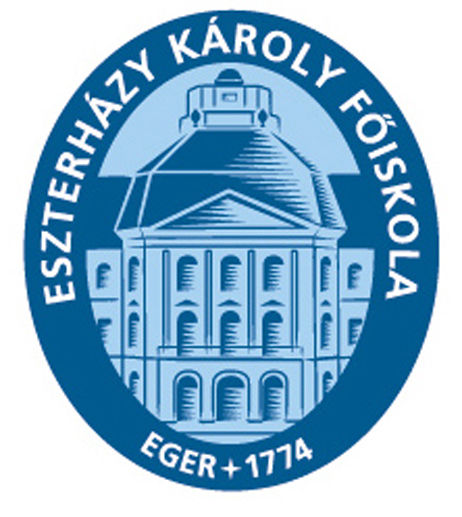 2007.ESZTERHÁZY KÁROLY FŐISKOLAHALLGATÓI TÉRÍTÉSI ÉS JUTTATÁSI SZABÁLYZAT(Elfogadta a Szenátus a 19/2007. (IV.25.) sz. határozatával)(Utolsó módosítás: 2010. június 2.)2007.Az Eszterházy Károly Főiskola (továbbiakban Főiskola) Szenátusa a felsőoktatásról szóló 2005. évi CXXXIX. törvény és a felsőoktatási hallgatók juttatásairól szóló 51/2007. (III.26.) Korm. rendelet (továbbiakban: Rendelet) alapján a Főiskola hallgatóinak adható támogatásokról és a hallgatók által fizetendő díjakról, térítésekről az alábbi szabályzatot (továbbiakban: Szabályzat) alkotja.A SZABÁLYZAT HATÁLYA1.§(1) 	A Szabályzat hatálya a Főiskolán teljes idejű támogatott alapképzésben, felsőfokú szakképzésben tanulmányokat folytató magyar állampolgárságú és jogszabály vagy nemzetközi megállapodás alapján a magyar állampolgárokkal azonos elbírálás alá eső hallgatókra terjed ki.(2) 	A Szabályzat hatálya a Rendelet kifejezett rendelkezése esetén és az abban megfogalmazott eltérésekkel terjed ki: a) az államilag támogatott részidős alapképzésben, illetve felsőfokú szakképzésben, valamintb) a költségtérítéses képzésben részt vevő hallgatókra.ÉRTELMEZŐ RENDELKEZÉSEK2. §(1) 	E rendelet alkalmazásábana) 	közismereti tanári szakok: magyar nyelv és irodalom szakos tanár; történelem szakos tanár; idegen nyelv szakos tanár; matematikatanár; informatikatanár; számítástechnika szakos tanár; természetismeret szakos tanár; fizikatanár; biológiatanár; kémiatanár; földrajztanár; ének-zene tanár; rajztanár; rajz- és vizuális nevelő tanár; technika és életvitel szakos tanár; technikatanár; testneveléstanár; gazdaságismeret tanár; háztartásökonómia-életvitel szakos tanár; etika, ember- és társadalomismeret szakos tanár; filozófia szakos tanár; filmelmélet és filmtörténet szakos tanár; művészettörténet szakos tanár; pszichológia szakos tanár; egészségtan tanár; ügyvitel szakos tanár, továbbá az a képzés, amelyen 2006. szeptember 1-je előtt a hallgató - második közismereti tanári képzés alapján - mentesült a költségtérítés megfizetése alól;b) 	árva: az a 25 évnél fiatalabb hallgató, akinek mindkét szülője, illetve vele egy háztartásban élt hajadon, nőtlen, elvált vagy házastársától külön élt szülője elhunyt és nem fogadták örökbe;c) 	félárva: az a 25 évnél fiatalabb hallgató, akinek egy szülője elhunyt és nem fogadták örökbe;d) 	fogyatékossággal élő vagy egészségi állapota miatt rászorult hallgató: az a hallgató, akida)	fogyatékossága miatt állandó vagy fokozott felügyeletre, gondozásra szorul, illetve aki fogyatékossága miatt rendszeresen személyi és/vagy technikai segítségnyújtásra és/vagy szolgáltatásra szorul, vagydb)	munkaképességét legalább 67%-ban elvesztette és ez az állapot egy éve tart vagy előreláthatólag még legalább egy évig fennáll;e) 	családfenntartó: az a hallgató,ea) 	akinek legalább egy gyermeke van,eb)	aki a szociális igazgatásról és szociális ellátásokról szóló 1993. évi III. törvény alapján ápolási díjra jogosult;f) 	nagycsaládos: az a hallgató, akinekfa)	legalább két eltartott testvére vagy három gyermeke van, vagyfb)	eltartóin (eltartóján) kívül legalább két vele egy háztartásban élő személyre igaz, hogy havi jövedelme nem éri el a minimálbér összegét, vagyfc)	legalább két kiskorú gyermeknek a gyámja;g)	szociális juttatásra jogosult hallgató: az a teljes idejű felsőfokú szakképzésben, alap- és mesterképzésben, illetve egységes, osztatlan képzésben, valamint doktori képzésben részt vevő hallgató, akiga)	államilag támogatott képzési formában vesz részt, vagygb)	tanulmányait államilag támogatott képzési formában kezdte meg és az adott szakon, szakképzésben megkezdett féléveinek száma alapján jogosult lenne államilag támogatott képzésben való részvételre.(2) 	E rendelet alkalmazásában - az érintett támogatási forma megszűnése miatt - a felsőoktatási törvény 147. §-ának 10. pontja szerinti rendszeres gyermekvédelmi támogatásban részesülőnek kell tekinteni azt a személyt is, akia) árva, vagyb) tartósan beteg, illetve súlyosan fogyatékos személy, vagyc) kikerült a nevelésbe vétel alól, vagyd) gyámsága nagykorúsága miatt szűnt meg.3. §(1) 	 Államilag támogatott képzésben részt vevő hallgatónak minősül az államilag finanszírozott képzésre felvett, ésa) 1997. január 1. előtt hallgatói jogviszonyt létesített személy ezen jogviszonyának keretében tanulmányainak befejezéséig;b) az 1997/1998-as tanévben 1997. január 1. után, az 1998/1999-es, 1999/2000-es tanévben hallgatói jogviszonyt létesített személy ezen jogviszonya keretében tanulmányai befejezéséig, amennyibenba)	első oklevele megszerzése érdekében folytatja tanulmányait (e paragrafus alkalmazásában a továbbiakban: első alapképzés), vagybb)	a főiskolai szintű végzettség és szakképzettség megszerzése után ugyanazon a szakon első egyetemi végzettség és szakképzettség, továbbá főiskolai vagy egyetemi végzettségre épülő első tanári képesítés megszerzésére irányuló képzés keretében folytatja tanulmányait (e paragrafus alkalmazásában a továbbiakban: első kiegészítő alapképzés);c) a 2000/2001-es, a 2001/2002-es tanévben hallgatói jogviszonyt létesített személy ezen jogviszonya keretébenca)	amennyiben e jogviszony létesítése előtt még nem létesített hallgatói jogviszonyt és első alapképzésben vesz részt, és megkezdett féléveinek száma a képesítési követelményekben előírt képzési idő féléveinek számát nem haladja meg, vagycb)	amennyiben tanulmányai megkezdésekor egyszakos tanári oklevéllel már rendelkezett, és a második egyszakos tanári végzettség megszerzését eredményező képzésben vesz részt, továbbá megkezdett féléveinek száma nem haladja meg a képesítési követelményekben előírt képzési idő féléveinek számát, vagycc)	amennyiben olyan szakon folytat tanulmányokat, amelynek képesítési követelményei bemeneti követelményként előírják, hogy a hallgatónak felsőoktatási oklevéllel kell rendelkeznie, továbbá megkezdett féléveinek száma nem haladja meg a képesítési követelményekben előírt képzési idő féléveinek számát, vagycd)	első kiegészítő alapképzésben vesz részt, négy féléven keresztül;d) a 2002/2003-as, 2003/2004-es, a 2004/2005-ös, 2005/2006-os tanévben hallgatói jogviszonyt létesített személy e jogviszonya keretében, amennyibenda)	e jogviszony létesítése előtt még nem létesített hallgatói jogviszonyt, és első alapképzésben vesz részt, és megkezdett féléveinek száma nem haladja meg a képesítési követelményekben előírt képzési idő féléveinek számát legalább 8 féléves képzés esetén hárommal, egyébként kettővel megnövelt értéket, vagydb)	e jogviszony létesítése előtt hallgatói jogviszonyt létesített, de felvételi eljárás keretében e jogviszony megszüntetésével együtt új jogviszonyt hozott létre és első alapképzésben vesz részt, továbbá összes megkezdett féléveinek száma nem haladja meg a képesítési követelményekben előírt képzési idő féléveinek számát legalább 8 féléves képzés esetén hárommal, egyébként kettővel megnövelt értéket, vagydc)	tanulmányai megkezdésekor államilag finanszírozott egyszakos közismereti tanári vagy hittanár-nevelő képzésben vett részt, és a második egyszakos közismereti tanári végzettség megszerzését eredményező képzésben vesz részt, továbbá megkezdett féléveinek száma nem haladja meg a képesítési követelményekben előírt képzési idő féléveinek számát legalább 8 féléves képzés esetén hárommal, egyébként kettővel megnövelt értéket, vagydd)	olyan szakon folytat tanulmányokat, amelynek képesítési követelményei bemeneti követelményként előírják, hogy a hallgatónak felsőoktatási oklevéllel kell rendelkeznie, továbbá megkezdett féléveinek száma nem haladja meg a képesítési követelményekben előírt képzési idő féléveinek számát legalább 8 féléves képzés esetén hárommal, egyébként kettővel megnövelt értéket, vagyde) első kiegészítő alapképzésben vesz részt, négy féléven keresztül;e) 	bármely szakon költségtérítéses képzésből az intézmény döntése alapján, az intézménynél már meglévő államilag finanszírozott helyre átvett hallgató a kilépett hallgató képzési idejéből még hátralévő időtartamban.(2) 	A felsőoktatási törvény 55. §-ának (2) és (4) bekezdése szerint minősül államilag támogatott képzésben részt vevőnek a 2006/2007-es tanévtől hallgatói jogviszonyt létesített személy.A HALLGATÓ FIZETÉSI KÖTELEZETTSÉG TELJESÍTÉSÉHEZ MENTESSÉG, KEDVEZMÉNY, RÉSZLETFIZETÉSI LEHETŐSÉG BIZTOSÍTÁSÁNAK FELTÉTELEI ÉS SZABÁLYAI 4. §(1) 	A hallgató fizetési kötelezettségének teljesítéséhez mentességet, részletfizetési kedvezményt, halasztást kérelme alapján kaphat.(2) 	A hallgató szociális alapon a térítési díj fizetési kötelezettsége esetén részesülhet részletfizetési kedvezményben vagy engedélyezhető részére a fizetési kötelezettség halasztása.(3) 	A hallgató tanulmányi teljesítménye alapján mentesíthető a fizetési kötelezettség alól a felsőoktatási törvény 125. §-a (3) bekezdése alapján igénybe vett szolgáltatások térítési díja esetében.(4) 	A kollégiumi díj befizetésének kötelezettsége alól szociális helyzete miatt mentesülhet az a hallgató, aki hátrányos helyzetű, aki árva, aki családfenntartó, vagy akinek gyámsága nagykorúsága miatt szűnt meg. (5) 	Nem adható mentesség, részletfizetési kedvezmény vagy halasztott fizetési lehetőség a felsőoktatási törvény 125. §-ának (4) bekezdése alapján a Szabályzatban meghatározott mulasztási és késedelmes teljesítési díj megfizetése alól, továbbá a közösségi célú tevékenységben való részvétel alapján.(6) 	A fizetési kötelezettség teljesítéséhez kapcsolódó kérelem tárgyában a Szociális és Ösztöndíj Bizottság jár el. A kérelmeket a regisztrációs időszakban a TIK-ben kell leadni.(7) 	A fizetési kötelezettség teljesítése tárgyában hozott döntésről határozatot kell hozni. A részletfizetési lehetőséget biztosító határozatban rögzíteni kell a teljesítés határidejét és ütemezését, valamint az elmaradás következményeit. Elutasítás esetén a határozatban indokolni kell a döntést és tájékoztatást kell adni a jogorvoslati lehetőségről.5. §A Főiskola a hallgatói juttatásokhoz rendelkezésre álló forrásokat az alábbi jogcímeken használhatja fel:a) 	teljesítmény alapú ösztöndíj kifizetéséreaa)	tanulmányi ösztöndíj,ab)	köztársasági ösztöndíj,ac)	intézményi szakmai, tudományos és közéleti ösztöndíj,b) 	szociális alapú ösztöndíj kifizetéséreba)	rendszeres szociális ösztöndíj,bb)	rendkívüli szociális ösztöndíj,bc)	a Bursa Hungarica Felsőoktatási Önkormányzati Ösztöndíj intézményi része,bd)	a külföldi hallgatók miniszteri ösztöndíja,be)	alaptámogatás,c) 	egyéb, a Szabályzatban meghatározott ösztöndíj kifizetésére,d) 	az intézményi működési költségek finanszírozásárada)	a jegyzet-előállítás támogatására, elektronikus tankönyvek, tananyagok és a felkészüléshez szükséges elektronikus eszközök beszerzése, valamint a fogyatékossággal élő hallgatók tanulmányait segítő eszközök beszerzésére,db)	a kulturális tevékenység, valamint a sporttevékenység támogatása,dc)	kollégium fenntartása, működtetése,dd)	kollégiumi férőhely bérlése, kollégiumi felújítás,de)	a hallgatói önkormányzat működésének támogatása.6. §(1) 	Az 5. § aa) pontja szerinti juttatás (tanulmányi ösztöndíj) kifizetésére kell felhasználni a Rendelet hatálya alá tartozó felsőfokú szakképzésben, alapképzésben és mesterképzésben részt vevő hallgatók után biztosított, a felsőoktatási törvény 129. §-a (3) bekezdésének a) pontja szerinti támogatás [hallgatói normatíva] 54 százalékát.(2) 	Az 5.§ ac) pontja szerinti intézményi szakmai, tudományos és közéleti ösztöndíj felhasználásáról az erre a célra létrehozott bizottságok, szervezetek döntenek a hallgatók és hallgatói csoportok pályáztatása alapján. Ezek a bizottságok:– Sport, Kulturális és Művészeti Bizottság,– Tudományos Diákköri Bizottság.(3) 	A pályázatokat a bizottságok elnöke írja ki. A pályázatok díjazására rendelkezésre álló pénz mennyiségéről  a TIK tájékoztatja a bizottságokat.(4) 	Az intézményi szakmai, tudományos és közéleti ösztöndíjra a hallgatói normatíva 12,5 %-át az alábbi arányok alapján a TIK a félév megkezdését követő 30. napig osztja fel:Tudományos Diákköri tevékenység jutalmazása és a Kepes György Szakkollégium működése: a hallgatói normatíva 2,5 %-aközművelődési tevékenység jutalmazása: a hallgatói normatíva 0,8 %-a, a kulturális programigazgató kezelésében)az FHÖK által kiírt pályázatok jutalmazása: a hallgatói normatíva 1,4 %-akülföldi szakmai utak támogatása: a hallgatói normatíva 2 %-asportösztöndíj: a hallgatói normatíva 1,5 %-aa Hallgatói Centrum működésére: a hallgatói normatíva 2,2 %-aa Hallgatói Centrum által kiírt pályázatok jutalmazása: a hallgatói normatíva 2,1 %-aAz egyes keretek felhasználása az FHÖK egyetértésével történik.(5) 	Az FHÖK Küldöttgyűlése hozzájárul, hogy a (4) bekezdésben meghatározott pénzösszeget az azokat kezelő bizottságok, szervezetek saját működésük biztosítására is felhasználhassák.(6) 	Az 5. § ba)-bb) és be) pontja szerinti juttatás (rendszeres és rendkívüli szociális támogatás és alaptámogatás) kifizetésére kell felhasználni a Rendelet hatálya alá tartozó felsőfokú szakképzésben, alapképzésben és mesterképzésben részt vevő hallgatók után biztosított:a) a hallgatói normatíva 30 %-át, továbbáb) a felsőoktatási törvény 129. §-a (3) bekezdésének c) pontja szerinti támogatás [lakhatási támogatás normatívája] 35 %-át, ésc) a felsőoktatási törvény 129. §-a (3) bekezdésének e) pontja szerinti támogatás [tankönyv-, jegyzettámogatási, sport- és kulturális normatíva] 56 %-át.7. §(1) 	Az 5. § da) pontja szerint kell felhasználni a tankönyv-, jegyzettámogatási, sport- és kulturális normatíva a Rendelet hatálya alá tartozó felsőfokú szakképzésben, alapképzésben és mesterképzésben részt vevő hallgatók után biztosított intézményi összeg 24%-át.(2) 	Az 5. § db) pontja (sport- és kulturális támogatás) szerint kell felhasználni a tankönyv-, jegyzettámogatási, sport- és kulturális normatíva a Rendelet hatálya alá tartozó felsőfokú szakképzésben, alapképzésben és mesterképzésben részt vevő hallgatói után biztosított intézményi összeg 20%-át.(3) 	Az 5. § ab) pontja szerint kell felhasználni a felsőoktatási törvény 129. §-a (3) bekezdésének f) pontja szerinti támogatás [köztársasági ösztöndíj] e rendelet hatálya alá tartozó hallgatók után biztosított intézményi összegét.(4) 	Az 5. § dc) pontja szerint kell felhasználni a felsőoktatási törvény 129. §-a (3) bekezdésének b) pontja szerinti támogatás [kollégiumi támogatás] intézményi összegét.(5) 	Az 5. § dd) pontja szerint kell felhasználni a lakhatási támogatás a Rendelet hatálya alá tartózó hallgatók után biztosított intézményi összegének 65%-át, melyből 20% kollégiumi férőhely bérlésre, 45%-ot kollégiumi felújításra kell fordítani.(6) 	Az 5. § de) pontja szerint (a hallgatói önkormányzatok működésére) kell felhasználni hallgatói normatíva a Rendelet hatálya alá tartozó hallgatók után biztosított intézményi összegének 3,5%-át.8. §(1) 	Az 5. § a)-d) pontjai szerinti jogcímeken a támogatás kizárólag pénzbeli támogatásként bocsátható a jogosult hallgató rendelkezésére.(2) 	Az 5. § a), ba), bc)-be), d) pontjaiban meghatározott havi rendszerességgel kell a hallgató részére kifizetni. A Főiskola - a tanulmányi félév első hónapjának kivételével - legkésőbb a tárgyhó 10. napjáig köteles a számlavezető hitelintézet felé intézkedni e juttatások átutalásáról.(3) 	Az 5. § aa) és be) pontjában meghatározott jogcímeken az államilag támogatott teljes idejű alapképzésben, mesterképzésben és felsőfokú szakképzésben részt vevő hallgató részesülhet támogatásban. Az 5. § ab) pontjában meghatározott jogcímen a teljes idejű alapképzésben és mesterképzésben részt vevő hallgató részesülhet támogatásban. Az 5. § ac) pontjában meghatározott jogcímen a főiskola bármely hallgatója részesülhet támogatásban. Az 5. § bd) pontjában meghatározott jogcímen az államilag támogatott teljes idejű alapképzésben és mesterképzésben résztvevő, illetve a résztanulmányokat folytató hallgató részesülhet. Az 5. § ba)-bb) pontjaiban meghatározott jogcímeken a szociális juttatásra jogosult hallgató részesülhet támogatásban.(4) 	Az intézményi szakmai és tudományos ösztöndíj a tantervi követelményeken túlmutató tevékenységet végző hallgató részére pályázat útján, meghatározott időre, havonta folyósított, a felsőoktatási törvény 46. §-ának (9) bekezdése szerinti nem kötelező juttatás.(5) 	A jegyzet-előállítás támogatására rendelkezésre álló összeget a Főiskola jegyzetek előállítására, azok hallgatókhoz való eljuttatásának segítésére, továbbá fogyatékossággal élő hallgatók tanulmányait segítő eszközök beszerzésére használhatja fel. A támogatás felhasználását a hallgatói önkormányzat előzetesen véleményezi, a felhasználásról a rektor évente tájékoztatja a hallgatói önkormányzatot.(6) 	A kulturális, valamint a sporttevékenységek támogatásáról – a Kulturális és Sportbizottság a felsőoktatási törvény 78. §-a (2) bekezdése alapján - a hallgatói önkormányzat egyetértésével dönt azzal, hogya) 	a kulturális tevékenységek körébe tartozik különösen a Főiskola keretei között a hallgatók részére szervezett, illetve nyújtott kulturális tevékenység, rendezvényszervezés, karrier-tanácsadás, életviteli és tanulmányi tanácsadás;b) 	a sporttevékenységek körébe tartozik különösen a felsőoktatás keretei között a hallgatók részére szervezett, illetve nyújtott, testmozgást, sportolást, versenyzést, az egészséges életmódra nevelést biztosító tevékenység, az életmód-tanácsadás.(7) 	A 7.§ (2) bekezdésében meghatározott összeg az alábbiak szerint kerül felosztásra:a) 	közművelődési tevékenységre 60 %,b) 	Sportklub működésére 40 %,(8) 	A hallgató az 5. § b) pontjaiban meghatározott támogatási jogcímeken egyidejűleg csak egy felsőoktatási intézménytől kaphat támogatást. Amennyiben a hallgató egy időben több felsőoktatási intézménnyel is hallgatói jogviszonyban áll, abban a felsőoktatási intézményben részesülhet ezekben a támogatásokban, amellyel előbb létesített államilag támogatott hallgatói jogviszonyt. A felsőoktatási intézmények szerződése alapján folyó, közösen meghirdetett - egyik szakon nem hitéleti, másik szakon hitoktató (katekéta), illetve hittanár (hittanár-nevelő) - kétszakos képzés esetében a hallgató a Főiskola részéről kaphat juttatást. A hallgató köztársasági ösztöndíjban egy intézményben részesülhet. Amennyiben több intézmény tesz javaslatot ugyanazon személy elismerésére, a hallgató abban az intézményben részesül köztársasági ösztöndíjban, amellyel elsőként létesített hallgatói jogviszonyt.(9) 	A 5. § b) pontban meghatározott juttatás hallgatói kérelemre adható.(10) 	Az 5. § aa) pontjában meghatározott tanulmányi ösztöndíj további (párhuzamos) hallgatói jogviszony esetén az első és a további alapképzési, mesterképzési szakon elért tanulmányi eredmény alapján is megpályázható.A KOLLÉGIUMI ELLÁTÁS IGÉNYBEVÉTELÉVEL ÉS A LAKHATÁSI TÁMOGATÁSSAL KAPCSOLATOS FELTÉTELEK9. §(1) 	A kollégiumi elhelyezés pályázat útján nyerhető el. A pályázati kérelmekről a Szabályzat 5. sz. mellékletében meghatározott pontozásos rendszer alapján kell dönteni.(2) 	A lakhatási feltételek támogatására a szociális támogatás keretében kerül sor.AZ EGYES TANULMÁNYI ÖSZTÖNDÍJAK IGÉNYBEVÉTELÉVEL KAPCSOLATOS FELTÉTELEKTanulmányi ösztöndíj10. §(1) 	A tanulmányi ösztöndíj egy tanulmányi félév időtartamára adható. Tanulmányi ösztöndíjban a Főiskola államilag támogatott teljes idejű képzésben részt vevő hallgatóinak legfeljebb 50%-a részesülhet oly módon, hogy az egyes hallgatóknak megállapított tanulmányi ösztöndíj havi összegének el kell érnie a hallgatói normatíva öt százalékának megfelelő összeget.(2) 	A tanulmányi ösztöndíj odaítélésekor - az abban részesülők körének és számának meghatározásakor - biztosítani kell, hogy az azonos vagy hasonló tanulmányi kötelezettség alapján elért eredmények összemérhetőek és az így megállapított ösztöndíjak azonos mértékűek legyenek.(3) 	A Főiskolára első alkalommal beiratkozó hallgató a beiratkozását követő első képzési időszakban tanulmányi ösztöndíjban nem részesülhet.(4) 	Az államilag támogatott, teljes idejű képzésben résztvevő hallgató az adott szak képesítési követelményében meghatározott képzési ideig jogosult a tanulmányi ösztöndíjra.(5) 	Korábban felsőoktatási intézményben tanulmányokat folytató és a Főiskolára átvett vagy munkarend megváltozással államilag támogatott teljes idejű képzésre átvételt nyert hallgató csak a teljes idejű képzésben teljesített, a Főiskolán elért tanulmányi eredménye alapján részesülhet tanulmányi ösztöndíjban.(6) 	A 2007/08-as tanévben vagy azt követően tanulmányaikat államilag támogatott képzésben megkezdő hallgatók a Tanulmányi és Vizsgaszabályzat 3.§ (10) bekezdése alapján folytathatják tanulmányaikat államilag támogatott formában és lehetnek jogosultak tanulmányi ösztöndíjra.A RÁSZORULTSÁGI ALAPON ADHATÓ JUTTATÁSOKAlaptámogatás11. §(1) 	Az első alkalommal államilag támogatott teljes idejű felsőfokú szakképzésben, alapképzésben, egységes, osztatlan képzésben hallgatói jogviszonyt létesítő személy az első bejelentkezése alkalmával - kérelemre - a hallgatói normatíva 50%-ának megfelelő összegű alaptámogatásra jogosult, amennyiben a hallgató a 12. § (2)-(3) bekezdésében foglalt feltételeknek megfelel.(2) 	Az első alkalommal államilag támogatott teljes idejű mesterképzésben hallgatói jogviszonyt létesítő személy az első bejelentkezése alkalmával - kérelemre - a hallgatói normatíva 75%-ának megfelelő összegű alaptámogatásra jogosult, amennyiben a hallgató a 12. § (2)-(3) bekezdésében foglalt feltételeknek megfelel.Rendszeres és rendkívüli szociális ösztöndíj12. §(1) 	A rendszeres szociális ösztöndíj a hallgató szociális helyzete alapján – a Szociális és Ösztöndíj Bizottság döntése alapján - egy képzési időszakra biztosított, havonta folyósított juttatás.(2) 	A rendszeres szociális ösztöndíj havi összegének mértéke nem lehet alacsonyabb, mint az éves hallgatói normatíva 20%-a, amennyiben a hallgató szociális helyzete alapján rendszeres szociális ösztöndíjra jogosult a Szabályzat 17. §-ában foglaltakat figyelembe véve ésa) 	fogyatékossággal élő vagy egészségi állapota miatt rászorult, vagyb) 	halmozottan hátrányos helyzetű vagy hátrányos helyzetű és kiskorúsága alatt felügyeletét ellátó szülője, illetve szülei - az iskolai felvételi körzet megállapításával összefüggésben a gyermekek védelméről és a gyámügyi igazgatásról szóló törvény szerint vezetett nyilvántartás alapján készült statisztikai adatszolgáltatás, a gyermeket, tanulót megillető szolgáltatás megállapításához a szülő nyilatkozata szerint - legfeljebb az iskola nyolcadik évfolyamán folytatott tanulmányait fejezte be, fejezték be sikeresen, vagy akit tartós nevelésbe vettek,c) 	családfenntartó, vagyd) 	nagycsaládos, vagye) 	árva, illetve mindkét szülője, illetve vele egy háztartásban élt hajadon, nőtlen, elvált vagy házastársától külön élt szülője elhunyt.(3) 	A rendszeres szociális ösztöndíj havi összegének mértéke nem lehet alacsonyabb, mint az éves hallgatói normatíva 10%-a, amennyiben a hallgató szociális helyzete alapján rendszeres szociális ösztöndíjra jogosult a Szabályzat 17. §-ában foglaltakat figyelembe véve ésa) 	hátrányos helyzetű, vagyb) 	gyámsága nagykorúsága miatt szűnt meg, vagyc) 	félárva.(4)	 A rendszeres szociális ösztöndíj havi összegének mértéke nem lehet alacsonyabb, mint az éves hallgatói normatíva 10%-a, amennyiben a hallgató a 24. § szerinti ösztöndíjban részesül.(5) 	Az államilag támogatott, teljes idejű képzésben résztvevő hallgató az adott szak képesítési követelményében meghatározott képzési ideig jogosult rendszeres és rendkívüli szociális ösztöndíjra.13. §(1) 	A rendkívüli szociális ösztöndíj a hallgató szociális helyzete váratlan romlásának enyhítésére – a Szociális és Ösztöndíj Bizottság döntése alapján - folyósított egyszeri juttatás.(2)	 Rendkívüli szociális ösztöndíjban a hallgató kérelme alapján részesülhet. A beérkezett hallgatói kérelmekről legalább havonta egyszer döntést kell hozni. A kifizetésről a döntést követő nyolc munkanapon belül intézkedni kell.Bursa Hungarica Felsőoktatási Önkormányzati Ösztöndíj14. §(1) 	A Bursa Hungarica Felsőoktatási Önkormányzati Ösztöndíj olyan pénzbeli szociális juttatás, amely a Bursa Hungarica Felsőoktatási Önkormányzati Ösztöndíjrendszer (a továbbiakban: Ösztöndíjrendszer) adott évi fordulójához csatlakozott települési és megyei önkormányzatok által a hallgatónak adományozott szociális ösztöndíjból (a továbbiakban: Önkormányzati ösztöndíjrész) és az önkormányzati ösztöndíj alapján a hallgató felsőoktatási intézményében e rendelet alapján megállapított szociális ösztöndíjból (a továbbiakban: intézményi ösztöndíjrész) áll.(2) 	Intézményi ösztöndíjrészben részesülhetnek azok a hallgatók, akiket az állandó lakóhelyük szerinti települési önkormányzat az Ösztöndíjrendszer keretében támogatásban részesített és szociális juttatásra jogosultak, továbbá teljes idejű alapképzésben, mesterképzésben, egységes, osztatlan képzésben vagy felsőfokú szakképzésben folytatják tanulmányaikat.(3) 	Az intézményi ösztöndíjrész forrása a Főiskola költségvetésében megjelölt elkülönített forrás.(4) 	A települési, illetve a megyei önkormányzat évente csatlakozhat az Ösztöndíjrendszerhez. A csatlakozás eljárási rendjét az oktatási és kulturális miniszter évente a tárca hivatalos lapjában teszi közzé.(5) 	Az intézményi ösztöndíjrész havi egy főre jutó legnagyobb összegét (a továbbiakban: összeghatár) az oktatási és kulturális miniszter évente a tárca hivatalos lapjában teszi közzé.(6) 	Az intézményi ösztöndíjrész havi összege az önkormányzati ösztöndíjrész összegével megegyező összeg, azonban nem haladhatja meg az (5) bekezdés alapján meghatározott összeghatárt.(7) 	Az Ösztöndíjrendszer keretében megállapított ösztöndíj kizárólag a pályázó szociális helyzete alapján ítélhető meg, az ösztöndíj megítélésekor a pályázó tanulmányi eredménye nem vehető figyelembe.(8) 	Az intézményi ösztöndíjrész független minden más, a Főiskolán folyósított támogatástól.15. §(1) 	Az Ösztöndíjrendszerrel kapcsolatos központi adatbázis-kezelői, koordinációs, a települési és megyei ösztöndíjjal kapcsolatos pénzkezelési feladatokat az oktatási és kulturális miniszter által kijelölt szervezet (a továbbiakban: pályázatkezelő szervezet) látja el.(2) 	Az intézményi ösztöndíjrészt az oktatási és kulturális miniszter adományozza.(3) 	A települési, illetve a megyei önkormányzatok által az Ösztöndíjrendszer keretében pénzeszközátadásként a pályázatkezelő szervezet kezelésében levő számlára félévente egy összegben eljuttatott támogatást a pályázatkezelő szervezet félévente egy összegben, a kifizetés helyéül szolgáló felsőoktatási intézmény számára pénzeszközátadásként köteles átadni, és az átutalásról félévente köteles elszámolni a települési, illetve a megyei önkormányzatnak.(4) 	Az ösztöndíjat a Főiskola folyósítja a hallgatónak. A Főiskola kötelessége a kifizetés megkezdése előtt megvizsgálni a jogosultságot.(5) 	Az ösztöndíj folyósítása előtt felsőfokú tanulmányait megkezdett hallgató számára az intézményi ösztöndíjrész folyósítása március hónapban kezdődik, azt a hallgatói juttatásokkal azonos rendben kell kifizetni. Az önkormányzati ösztöndíjrész kifizetése március hónapban, de legkésőbb a Főiskolára történő átutalást követő első ösztöndíj kifizetésekor indul, amikor az addig esedékes ösztöndíjak kifizetésére kerül sor, majd a továbbiakban az ösztöndíjfizetés rendje szerint történik az intézményi ösztöndíjrész kifizetésével együtt.(6) 	Amennyiben a hallgató felsőfokú tanulmányait először az ösztöndíj folyósításának félévében kezdte meg, akkor az intézményi ösztöndíjrész folyósítása az intézményi hallgatói juttatások kifizetésével azonos rendben történik október (keresztféléves képzések esetében március) hónaptól. Az önkormányzati ösztöndíjrész folyósítása október (keresztféléves képzések esetében március) hónapban, de legkésőbb a Főiskolára történő átutalást követő első ösztöndíj kifizetésekor kezdődik, amikor az addig esedékes ösztöndíjak kifizetésére kerül sor, majd a továbbiakban az ösztöndíjfizetés rendje szerint történik az intézményi ösztöndíjrész fizetésével együtt.(7) 	Azokban a hónapokban, amelyekben a hallgató hallgatói jogviszonya szünetel, az ösztöndíj folyósítása - a folyósítás véghatáridejének módosítása nélkül - teljes egészében szünetel.(8) 	Amennyiben az ösztöndíjas az ösztöndíj folyósítása feltételeinek nem felel meg, a Főiskola köteles az ösztöndíj folyósítását megszüntetni. A Főiskola a tanulmányi félév lezárását követően, legkésőbb június 30-ig, illetve január 31-ig számol el a ki nem fizetett ösztöndíjakról a pályázatkezelő szervezettel. Az ösztöndíj folyósításának megszüntetését az elszámolást követően a pályázatkezelő szervezet közli a települési, illetve a megyei önkormányzatokkal.(9) 	Amennyiben a hallgató nem jogosult az ösztöndíjra, a rá eső, már átutalt, de ki nem fizetett önkormányzati ösztöndíjrészt a Főiskola a pályázatkezelő szervezet számára 30 napon belül köteles visszautalni. A pályázatkezelő szervezet az intézményektől visszaérkezett összegeket az ösztöndíjat adó települési, illetve megyei önkormányzat részére a tanulmányi félév lezárását követően visszautalja.(10) 	Az ösztöndíjban részesülő hallgató köteles az ösztöndíj folyósításának időszaka alatt minden, az ösztöndíj folyósítását érintő változásról a legrövidebb időn - de legfeljebb 15 napon - belül írásban értesíteni a Főiskolát és a pályázatkezelő szervezetet. Az értesítési kötelezettséget a hallgató 5 munkanapon belül köteles teljesíteni az alábbi adatok változásakor:a)	 hallgató neve, születési neve, anyja neve, születési helye és ideje, állampolgársága, állandó lakásának és tartózkodási helyének címe,b) 	a hallgató képzésének megnevezése, munkarendje,c) 	a tanulmányok halasztása.(11) 	Az az ösztöndíjas, aki értesítési kötelezettségének nem tesz eleget, az ösztöndíj folyósításából és az Ösztöndíjrendszer következő évi fordulójából kizárható. Az ösztöndíjas 30 napon belül köteles a jogosulatlanul felvett ösztöndíjat a Főiskola részére visszafizetni. Az az ösztöndíjas, aki értesítési kötelezettségének elmulasztása miatt esik el az ösztöndíj folyósításától, a tanulmányi félév lezárását követően (június 30-ig, illetve január 31-ig) ki nem fizetett ösztöndíjára már nem tarthat igényt.16. §(1) 	A Főiskola térítésmentesen köteles havonta, az egyéb általa nyújtott juttatásokkal együtt és azokkal azonos módon folyósítani az ösztöndíjat. Az önkormányzati ösztöndíjat a Főiskola csak abban az esetben köteles kifizetni, ha annak fedezetét a pályázatkezelő szervezettől a számlájára átutalta.(2) 	Az intézményi ösztöndíjat abban az esetben is ki kell fizetni, ha az önkormányzati ösztöndíj fedezete nem áll rendelkezésre az intézmény számláján.(3) 	Az intézményi ösztöndíjrészként megjelenő költségvetési támogatások elszámolására - a jogosultság figyelembevételével - az éves beszámoló keretében kerül sor.A HALLGATÓ SZOCIÁLIS HELYZETE17. §(1) 	A hallgató szociális helyzetének megítélésekor figyelembe kell vennia) 	a hallgató lakcíme szerinti ingatlanban életvitelszerűen együtt lakó, ott bejelentett vagy tartózkodási hellyel rendelkezők számát és jövedelmi helyzetét,b) 	a képzési hely és a lakóhely közötti távolságot, az utazás időtartamát és költségét,c) 	amennyiben a hallgató tanulmányai során nem a Tbj. szerinti közös háztartásban él, ennek költségeit,d) 	a fogyatékos hallgatónak mekkora összeget kell fordítania különleges eszközök beszerzésére és fenntartására, speciális utazási szükségleteire, valamint személyi segítő, illetve jelnyelvi tolmács igénybevételére,e) 	a hallgató vagy a vele közös háztartásban élő közeli hozzátartozója egészségi állapota miatt rendszeresen felmerülő egészségügyi kiadásait,f) 	a hallgatóval közös háztartásban élő eltartottak számát, különös tekintettel a vele együtt eltartott gyermekek számára,g) 	az ápolásra szoruló hozzátartozó gondozásával járó költségeket.(2) 	A jövedelemszámításkor a havonta rendszeresen mérhető jövedelmeknél az utolsó három hónap átlagát, egyéb jövedelmeknél pedig az utolsó egy év tizenkettedét kell figyelembe venni. A hallgató kérésére a bizonyított jövőbeni jövedelemváltozást is figyelembe kell venni.(3) 	A hallgató szociális helyzetének megállapításának részletes szabályait a Szabályzat 5. sz. melléklete határozza meg.(4) 	A hallgató szociális helyzetét - a rendkívüli szociális ösztöndíj igénylésének kivételével - tanulmányi félévente egyszer, intézményi szinten - a 8. § (8) bekezdése szerinti kérelmezői körben - egységesen vizsgálja az erre kijelölt bizottság, majd ennek eredményét használja fel mind a szociális ösztöndíj, mind a kollégiumi felvételek, valamint minden más rászorultsági alapú juttatás elbírálásához.AZ ÁLLAMI FENNTARTÁSBAN MŰKÖDŐ KOLLÉGIUMOK ALAPSZOLGÁLTATÁSAI, A KÉRHETŐ TÉRÍTÉSI DÍJ LEGMAGASABB ÖSSZEGE, A KOLLÉGIUM KOMFORTFOKOZAT SZERINTI OSZTÁLYBA SOROLÁSÁNAK FELTÉTELEIA kollégiumi elhelyezés18. §(1) 	A kollégiumi férőhelyeket komfortfokozat szerint négyfokozatú skálán kell besorolni.(2) 	A komfortfokozat szerinti besorolás során elsődlegesen az épület állapotát, a vizesblokkokkal való ellátottságát és az egy helyiségben elhelyezett hallgatók számát kell figyelembe venni. Az intézményben alkalmazott további feltételekről az intézményi térítési és juttatási szabályzat rendelkezik.(3) 	Az egyes férőhelyek besorolásáról a Főiskola rektora és a hallgatói önkormányzat közötti, a tanév kezdetét megelőző május 30-ig megkötendő megállapodás rendelkezik azzal, hogya) 	csak az I. kategóriába sorolható az a kollégiumi férőhely, melynél a vizesblokk közös használatú, egy helyiségben 3 vagy annál több fő kap elhelyezést és az épület 10 éven belül nem volt felújítva;b) 	a II. kategóriába sorolható be a kollégiumi férőhely, ha egy helyiségben 3 főnél kevesebb kap elhelyezést;c) 	a III. kategóriába sorolható be a kollégiumi férőhely, amennyiben szobánként vagy kétszobánként komplett vizesblokk van kiépítve, egy helyiségben 3 főnél kevesebb kap elhelyezést;d) 	a IV. kategóriába sorolható be a kollégiumi férőhely, amennyiben szobánként vagy kétszobánként komplett vizesblokk van kiépítve, egy helyiségben 3 főnél kevesebb kap elhelyezést és az épület 10 éven belül volt felújítva.(4) 	Az (1)-(3) bekezdés alkalmazása során felújítás minden olyan beruházás, amely a kollégium összértékéhez képest meghatározó költségráfordítás során a kollégiumi lakhatási körülményeket javítja, kivéve a kollégium állagmegőrzését célzó ráfordítást.19. §(1) 	A Szabályzat 2. sz. mellékletében meghatározott kollégiumi díj havi összege az államilag támogatott képzésben részt vevő hallgatók esetében hallgatónként nem lehet magasabb, mint a kollégiumi normatíva éves összegéneka) 	az I. kategóriába sorolt férőhely esetén 8%-a;b)	 a II. kategóriába sorolt férőhely esetén 10%-a;c) 	a III. kategóriába sorolt férőhely esetén 12%-a;d) 	a IV. kategóriába sorolt férőhely esetén 15%-a.(2) 	A kollégiumi alapszolgáltatásként legalább a jogszabályban a kollégium, illetve diákotthon működésének engedélyezéséhez előírt feltételek folyamatos biztosítását és működtetését, továbbá a személyi számítógépek, szórakoztató elektronikai eszközök, valamint a kisfogyasztású háztartási eszközök üzemeltetési lehetőségét kell érteni.A KÖZTÁRSASÁGI ÖSZTÖNDÍJ ADOMÁNYOZÁSÁNAK RENDJE ÉS FELTÉTELEI20. §(1) 	A köztársasági ösztöndíjat egy teljes tanév (10 hónap) időtartamára lehet elnyerni. A köztársasági ösztöndíj havi összege megegyezik a költségvetési törvényben e jogcímen megállapított összeg egy tizedével.(2) 	A köztársasági ösztöndíjban részesíthető hallgatók száma az előző év október 15-i állapotát rögzítő statisztikai adatközlés szerinti államilag támogatott teljes idejű alapképzésben, illetve mesterképzésben részt vevő hallgatók számának 0,8%-a, de intézményenként legalább egy fő. A Főiskola Szenátusa a (4) bekezdés szerinti javaslatát a köztársasági ösztöndíj folyósításának idején várhatóan alapképzésben, illetve mesterképzésben részt vevő hallgatókra elkülönítetten teszi meg.(3) 	Köztársasági ösztöndíjban az az alap- vagy mesterképzésben részt vevő hallgató részesülhet, aki adott vagy korábbi tanulmányai során legalább két félévre bejelentkezett, az utolsó két aktív félévben legalább 55 kreditet megszerzett, az utolsó két félévi súlyozott tanulmányi átlaga legalább 4,50.(4) 	A köztársasági ösztöndíj pályázat útján nyerhető el. A pályázati felhívást, a pályázati határidőt 30 nappal megelőzően - a pályázatok elbírálásának szempontjaival együtt - a Főiskolán a szokásos módon közzé kell tenni. A pályázatokat a hallgató a Főiskolán a TIK-ben nyújtja be. A pályázatok alapján a Szenátus minden év augusztus 1-jéig az FHÖK véleményének figyelembe vételével tesz javaslatot az oktatási és kulturális miniszternek a köztársasági ösztöndíj adományozására.(5) 	Az adott tanévre elnyert köztársasági ösztöndíj csak az adott tanévben folyósítható.(6) 	Amennyiben a hallgató hallgatói jogviszonya bármilyen okból megszűnik vagy szünetel, a köztársasági ösztöndíj számára tovább nem folyósítható. A képzési időnek megfelelően páratlan tanulmányi félévben végződő tanulmányok esetén a köztársasági ösztöndíjra való jogosultság nem szűnik meg, ha a hallgató tanulmányait az adott tanév második félévében már folytatja.(7) 	Amennyiben a köztársasági ösztöndíjra pályázott, de elutasított hallgató esetében jogorvoslati eljárás keretében megállapítást nyer, hogy a hallgató érdemes a köztársasági ösztöndíjra, és az intézményi felterjesztésben az (1)-(6) bekezdésben meghatározott feltételek és az intézményi keretszám alapján arra jogosult lenne, de azt intézményi eljárási hiba folytán nem kapta meg, az oktatási és kulturális miniszter jogosult a hallgató részére köztársasági ösztöndíjat adományozni. Ilyen esetben azonban a hallgató nem vehető figyelembe a köztársasági ösztöndíj keretének meghatározásakor, részére az ösztöndíjat a Főiskola a hallgatói előirányzat vagy a saját bevétele terhére köteles kifizetni.(8) 	A köztársasági ösztöndíjat elnyert hallgató nem zárható ki a tanulmányi ösztöndíj támogatásból.MAGYAR ÁLLAMPOLGÁR ÁLTAL, ÁLLAMILAG ELISMERT KÜLFÖLDI FELSŐOKTATÁSI INTÉZMÉNYBEN FOLYTATOTT KÉPZÉSHEZ SEGÍTSÉGET NYÚJTÓ ÖSZTÖNDÍJ PÁLYÁZATÁNAK KIÍRÁSA ÉS ELBÍRÁLÁSI RENDJE21. §(1) 	A magyar állampolgárok számára, államilag elismert külföldi felsőoktatási intézményben folytatott tanulmányokhoz segítséget nyújtó ösztöndíj nyilvános pályázati úton nyerhető el.(2) 	A pályázat kizárólag a nemzeti vagy etnikai kisebbséghez tartozó magyar állampolgárok számára az anyanyelven - az adott országgal kötött kétoldalú nemzetközi szerződésben meghatározottak szerint - államilag elismert felsőoktatási intézményben folytatott tanulmányok segítését szolgálja.(3) 	A pályázatot - a költségvetési törvényben meghatározott keretek között - az oktatási és kulturális miniszter írja ki és az oktatási és kulturális miniszter által kijelölt szervezet bonyolítja le.(4) 	A pályázat elbírálására a vonatkozó két- vagy többoldalú nemzetközi szerződések és a pályázók tanulmányi teljesítménye alapján kerül sor.(5) 	A pályázatokat a Főiskolán a TIK-ben kell benyújtani. A pályázatokat a felsőoktatási intézmények rangsorolják, a rangsorolt pályázatokat továbbítják a (3) bekezdés szerinti szervezethez. Az oktatási és kulturális miniszter a rangsorolás és a (4) bekezdésben megállapított elvek alapján - szükség szerint szakértők bevonásával - dönt a pályázatokról.(6) 	A pályázati felhívást az Oktatási és Kulturális Minisztérium honlapján közzé kell tenni, továbbá el kell juttatni minden felsőoktatási intézménybe és az érintett nemzeti és etnikai kisebbség országos kisebbségi önkormányzatához is.(7) 	A pályázat benyújtási határideje nem lehet korábbi, mint a közzétételtől számított 30. nap.KÜLFÖLDI ÁLLAMPOLGÁROK MAGYARORZSÁGI TANULMÁNYAINAK TÁMOGATÁSI RENDJE22.§(1) 	A kétoldalú nemzetközi szerződés alapján a Főiskolán államilag támogatott képzésben részt vevő hallgató részére - az államilag támogatott doktori képzésben részt vevő hallgatót kivéve - az oktatási és kulturális miniszter ösztöndíjat adományoz. Az adományozott ösztöndíj évente tíz vagy tizenkét hónapra szól.(2) 	A miniszteri ösztöndíj havi összege megfelela) 	más alap- és mesterképzésben részt vevő hallgatók esetében a költségvetési törvényben meghatározott hallgatói normatíva éves összege 34%-ának,b) 	doktori képzésben részt vevő hallgatók esetében a költségvetési törvényben e célra megállapított normatíva éves összege egy tizenketted részének.(3) 	A miniszteri ösztöndíjat a Főiskola fizeti ki.(4) 	Az államilag támogatott alap- és mesterképzésben, valamint doktori képzésben Magyarországon tanulmányokat folytató nem magyar állampolgárságú hallgató, akinek esetében ezt két- vagy többoldalú nemzetközi szerződés előírja, évi 12 hónapra jogosult kollégiumi elhelyezésre.(5) 	A nemzetközi szerződés alapján Magyarországon tanulmányokat folytató személyekről a Balassi Intézet tájékoztatja a Főiskolát.(6) 	A 2007. január 1-je előtt hallgatói jogviszonyt létesítő és magyar állami ösztöndíjjal tanulmányokat folytató külföldi hallgatók részére a támogatásokat a velük kötött megállapodás előírásai szerint kifizetni, azzal az eltéréssel, hogy a Magyar Ösztöndíj Bizottság által adományozott ösztöndíjat a Főiskola folyósítja.(7) 	Nemzetközi megállapodás alapján részképzésben részt vevő nem magyar állampolgárok esetében az (1)-(5) bekezdés rendelkezéseit kell alkalmazni azzal az eltéréssel, hogy az adományozott ösztöndíj a részképzés időtartamára szól.(8) 	A kedvezménytörvény hatálya alá tartozó, államilag elismert felsőoktatási intézményben államilag támogatott képzésben részt vevő hallgató részére - az államilag támogatott doktori képzésben részt vevő hallgatót kivéve - az oktatási és kulturális miniszter tíz hónapra szóló ösztöndíjat adományozhat.(9) 	A miniszteri ösztöndíj havi összege megfelel a költségvetési törvényben meghatározott hallgatói normatíva 15%-ának.(10) 	A hallgató az ösztöndíjat pályázat útján nyerheti el. A pályázatot a Balassi Intézet bonyolítja le.(11) 	A pályázati felhívásnak tartalmaznia kell:a) 	az ösztöndíj célját,b) 	az ösztöndíjra jogosultak körét;c) 	az ösztöndíjasnak az ösztöndíjjal összefüggésben álló jogait, illetve az őt terhelő kötelezettségeket;d)	 a döntésre jogosultat;e) 	a pályázat lebonyolítóját, illetve a szerződéskötésre jogosultat;f) 	az ösztöndíjas adatszolgáltatási és elszámolási kötelezettségeit;g) 	a pályázati határidők (benyújtás, elbírálás, értesítés) megnevezését és ezek idejét, helyét;h) 	hiánypótlási lehetőséget.(12) 	Az ösztöndíj kifizetésére az (1)-(5) bekezdés rendelkezéseit kell alkalmazni.(13) 	A kedvezménytörvény alapján részképzésben részt vevő nem magyar állampolgárok esetében az(1)-(5) bekezdés rendelkezéseit kell alkalmazni azzal az eltéréssel, hogy az adományozott ösztöndíj a részképzés időtartamára szól.(14) 	A Magyarországon költségtérítéses képzésben részt vevő nem magyar állampolgárságú hallgató részére tanévenként az oktatási és kulturális miniszter ösztöndíjat adományozhat.(15) 	A pályázatot - a költségvetési törvényben meghatározott keretek között - az oktatási és kulturális miniszter írja ki, és a Balassi Intézet bonyolítja le.(16) 	A pályázat elbírálására a rendelkezésre álló költségvetési előirányzat és a pályázók tanulmányi teljesítménye alapján kerül sor.(17) 	A pályázatokat a felsőoktatási intézményekbe kell benyújtani. A pályázatokat a felsőoktatási intézmények rangsorolják, a rangsorolt pályázatokat továbbítják a (15) bekezdés szerinti szervezethez. Az oktatási és kulturális miniszter a rangsorolás és a (16) bekezdésben megállapított elvek alapján - szükség szerint szakértők bevonásával - dönt a pályázatokról.(18) 	A pályázati felhívást az Oktatási és Kulturális Minisztérium honlapján közzé kell tenni, továbbá el kell juttatni minden felsőoktatási intézménybe.(19) 	A pályázat benyújtási határideje nem lehet korábbi, mint a közzétételtől számított 30. nap.(20) 	A kedvezménytörvény hatálya alá tartozó azon hallgató támogatási ideje, aki korábban államilag támogatott alapképzésben vett részt és államilag támogatott mesterképzésre vették fel, két félévvel megnövekedik.(21)	 Azt a hallgatót, aki külön törvény szerint a szabad mozgás és tartózkodás jogával rendelkezik, a fizetendő díjak és a kapott támogatások tekintetében azonos jogok illetik meg, illetve azonos kötelezettségek terhelik, mint a felsőoktatásban részt vevő magyar állampolgárságú hallgatót.AZ ÁLLAMILAG TÁMOGATOTT ÉS KÖLTSÉGTÉRÍTÉSES KÉPZÉSI FORMA KÖZÖTTI ÁTSOROLÁS RENDJE23. §(1) 	Ha az államilag támogatott hallgatói létszámkeretre felvett hallgatónak a tanulmányai befejezése előtt megszűnik a hallgatói jogviszonya, illetve egyéb okból tanulmányait költségtérítéses képzésben folytatja tovább, helyére - ilyen irányú kérelem esetén - a Főiskolán költségtérítéses formában tanulmányokat folytató kiemelkedő tanulmányi teljesítményű hallgató léphet. Ha a Főiskolán államilag támogatott képzésben tanulmányokat folytató hallgatóról a tanév végén a Főiskola megállapítja, hogy az utolsó két olyan félévben, amelyben hallgatói jogviszonya nem szünetelt nem szerezte meg legalább az ajánlott tantervben előírt kreditmennyiség ötven százalékát, tanulmányait a következő tanévben csak költségtérítéses képzésben folytathatja. E bekezdésben foglalt feltételek alapján az átsorolással érintett államilag támogatott képzésben részt vevő hallgatók száma a tanévben a Főiskola államilag támogatott képzésben részt vevő hallgatóinak tizenöt százalékáig terjed.(2) 	Az (1) bekezdés szerinti döntést az államilag támogatott, illetve költségtérítéses képzési forma közötti átsorolásról a tanév végén a képzési időszak lezárását követően, de legkésőbb a következő képzési időszak kezdetét megelőző 30 nappal kell meghozni.(3) 	Az átsorolási döntés során azokat a hallgatókat nem kell figyelembe venni, akik a Főiskolán legfeljebb egy képzési időszakban folytattak tanulmányokat, továbbá akik a felsőoktatási törvény 55. §-ának (2) bekezdésében meghatározottak szerint betegség, szülés vagy más a hallgatónak fel nem róható ok miatt félévüket nem tudták befejezni.(4) 	Amennyiben a Főiskola megállapítja, hogy az (1) bekezdésében foglalt szabály alapján, az ugyanitt megfogalmazott mértéket meghaladó hallgatót kellene átsorolni költségtérítéses képzési formára, a hallgatók összesített korrigált kreditindexe alapján legjobban teljesített hallgatókat kell az átsorolás alól mentesítenie.(5) 	Az (1) bekezdésben meghatározott döntést felsőfokú szakképzésben szakképzésenként, alapképzésben, szakonként kell meghozni. Azonos kreditindexű hallgatók esetében a döntésnek azonosnak kell lennie. (6) 	Megürült államilag támogatott hallgatói létszámkeretre az vehető át, akia)	 az utolsó két bejelentkezett félévében megszerezte az ajánlott tantervben előírt kreditmennyiségnek legalább az 50%-át és az összesített korrigált kreditindex alapján létrehozott hallgatói rangsor elején lévő hallgató, továbbá akinekb) 	az összesített korrigált kreditindexe magasabb, mint az államilag támogatott hallgatók összesített korrigált kreditindex-jegyzékén a rangsor alsó ötödénél elhelyezkedő hallgató éves kreditindexe.(7) 	A Főiskolának a következő képzési időszakra államilag támogatott formára átsorolható hallgatói létszáma meghatározásához a hallgatók tanulmányi teljesítménye alapján meg kell állapítania, hogya) 	az adott félévben hány államilag támogatott hallgatónak szűnt meg a hallgatói jogviszonya,b) 	hány olyan államilag támogatott hallgató van a jegyzéken, aki költségtérítéses képzésre került átsorolásra,c) 	hány olyan hallgató van, aki a lezárt félévvel már igénybe vette az adott szakon a felsőoktatási törvény 55. §-ának (4) bekezdése szerint rendelkezésre álló államilag támogatott féléveket.(8) 	Nem vehető át államilag támogatott képzési formára az a költségtérítéses hallgató, akinek a korábban igénybe vett államilag támogatott féléveinek száma kettővel - fogyatékossággal élő hallgatók esetében néggyel - meghaladja az adott szak képzési idejét.(9) 	Az át nem sorolt hallgatók ugyanabban a képzési (finanszírozási) formában folytatják tanulmányaikat a következő tanévben, mint az azt megelőzőben.A HALLGATÓI JUTTATÁSOKHOZ NYÚJTOTT NORMATÍV HOZZÁJÁRULÁSNÁL FIGYELEMBE VEHETŐ HALLGATÓI KÖR ÉS A FIGYELEMBE VEHETŐ HALLGATÓI LÉTSZÁM MEGÁLLAPÍTÁSÁNAK RENDJE24. §(1) 	Az intézményi támogatás megállapításakora) 	a márciusi és októberi statisztikai adatközlések szerinti jogosult létszámok számtani közepét kell figyelembe venniaa) 	a hallgatói ösztöndíj-támogatásra,ab) a kollégiumi támogatásra,ac) 	a lakhatási támogatásra,ad)	a tankönyv- és jegyzettámogatásra, sport- és kulturális tevékenységre fordítható összeg esetében;b) 	a tényleges jogosultsági hónapszám egytizedét kell figyelembe venni a köztársasági ösztöndíj esetében;c) 	a ténylegesen kifizetendő összeget kell figyelembe venni a külföldi hallgatók miniszteri ösztöndíja és a Bursa Hungarica Felsőoktatási Önkormányzati Ösztöndíj intézményi ösztöndíjrésze esetében.(2) 	Márciusi statisztikai adatközlésen a Főiskola március 15-i állapotát, októberi statisztikai adatközlésen a Főiskola október 15-i állapotát rögzítő, a Főiskola által teljesített statisztikai adatközlést kell érteni.(3) 	Az egyes normatívák év közbeni változása esetén a jogosulti létszámok megállapítása a képzési időszakok (tanulmányi félévek) rendjét követik.25. §(1) 	A hallgatói ösztöndíj-támogatás esetében a jogosulti létszám az államilag támogatott alapképzésben, mesterképzésben, egyetemi szintű képzésben, főiskolai szintű képzésben vagy felsőfokú szakképzésben teljes idejű képzésben részt vevő hallgatók száma.(2) 	A kollégiumi támogatás esetében a jogosulti létszám azoknak a hallgatóknak a száma, akik államilag támogatott teljes idejű képzésben vesznek részt, ésa)	a Főiskola kollégiumában,b)	a Public Private Partnership keretében felépített vagy felújított diákotthonban,c)	e rendelet szerinti a kollégiumi, diákotthoni követelményeket teljesítő, a Főiskola által bérelt férőhelyenvannak elhelyezve.(3) 	A lakhatási támogatáshoz rendelkezésre álló támogatás esetében a jogosulti létszám a Főiskolán államilag támogatott teljes idejű képzésben részt vevő hallgatók létszáma levonva a képzés helyén bejelentett lakcímmel rendelkező államilag támogatott teljes idejű képzésben részt vevők létszámának 95%-át, továbbá levonva a (2) bekezdés szerinti létszámot.(4) 	A tankönyv- és jegyzettámogatásra, sport- és kulturális tevékenységre fordítható összeg esetében a jogosulti létszám az (1) bekezdés szerinti jogosulti létszám.(5) 	A köztársasági ösztöndíj esetében a jogosulti létszám a ténylegesen ösztöndíjban részesülő hallgatók száma.(6) 	Az egyes normatívák év közbeni változása esetén a jogosult létszámok megállapítása a képzési időszakok (tanulmányi félévek) rendjét követik.ELEKTRONIKUS TANKÖNYVEK, TANANYAGOK ÉS A FELKÉSZÜLÉSHEZ SZÜKSÉGES ELEKTRONIKUS ESZKÖZÖK BESZERZÉSÉRE FELHASZNÁLHATÓ KERET26. §(1) 	A 7. § da) pontja szerinti rész felhasználható a felsőoktatási törvény 129. §-ának (4) bekezdése szerinti elektronikus tankönyvek, tananyagok és a felkészüléshez szükséges elektronikus eszközök beszerzésére, amennyiben azt digitális tananyag előállítására, beszerzésére vagy a fogyatékossággal élő hallgatók tanulmányait segítő eszköz beszerzésére a HÖK egyetértésével fordítja a Főiskola.AZ EURÓPAI GAZDASÁGI TÉRSÉG ORSZÁGAIBAN RÉSZTANULMÁNYOKAT FOLYTATÓ HALLGATÓK ÖSZTÖNDÍJA MEGÁLLAPÍTÁSÁNAK ÉS FOLYÓSÍTÁSÁNAK RENDJE27. §(1) 	A felsőoktatási törvény 130. §-ának (6) bekezdésében meghatározott ösztöndíjalap terhére adományozott ösztöndíj esetébena) 	az ösztöndíj adományozásáról nyilvános pályázat útján kell dönteni;b) 	az ösztöndíj adományozásának eljárási rendjéről és elveiről a hallgatói önkormányzat egyetértésével születik döntés;c) 	a pályázati felhívást a Főiskolán a szokásos módon, valamint a Főiskola honlapján kell közzétenni;d) 	a pályázat benyújtására a hallgatóknak a közzétételtől számítva legalább 30 napot kell biztosítani;e) 	az ösztöndíj átutalásáról a Főiskola lehetőleg a hallgató kiutazása előtt, de legkésőbb a kiutazását követő 15 napon belül gondoskodik;f) 	sikertelen résztanulmányok esetében a Főiskola előírhatja a támogatás legfeljebb felének visszafizetését.(2) 	A pályázatokat a Nemzetközi Kapcsolatok Központjában kell benyújtani.(3) 	Az ösztöndíj odaítéléséről a Főiskola Nemzetközi Kapcsolatok Központja dönt az illetékes tanszékvezető, illetve az intézeti igazgató és az FHÖK külügyi referensének véleménye alapján.EGYÉB DÍJAK28. §(1) 	A Főiskola valamennyi költségtérítéses hallgatója a) 	beiratkozási díjat fizet az adott félévre történő beiratkozással, bejelentkezéssel egy időben,b) 	térítési díjat fizet az oklevél, OKJ bizonyítvány kiállításáért,c) 	a Főiskola infrastruktúrájának tanórán kívüli használatáért térítést fizet.(2) 	A Tanulmányi és Vizsgaszabályzatban rögzített kötelezettségek elmulasztása vagy késedelmes teljesítése esetén a Főiskola valamennyi hallgatója a 3. sz. mellékletben meghatározott igazgatási, szolgáltatási díjat köteles fizetni.(3) 	A felsőfokú szakképzésben résztvevő hallgatók a tanulmányokat lezáró szakmai vizsgáért vizsgadíjat kötelesek fizetni.(4) 	Az (1) bekezdés b), c) pontjában és a (3) bekezdésben felsorolt szolgáltatások díjtételeit a TIK a félév kezdetén honlapján és faliújságjain közzéteszi.(5) 	Az igazgatási, szolgáltatási díjból befolyt összeget – amennyiben az rendelkezésre áll - az alábbiak szerint kell felhasználni:a)	a Hallgatói Centrum működésére 5 millió Ft,b) 	a Kulturális Programigazgató által szervezett és az FHÖK-kel egyeztetett programokra 1 millió Ft,c)	a maradvány összeg informatikai fejlesztésre fordítandó fele-fele arányban a TIK-ben és az FHÖK-ben.A díjak időarányos részét a tavaszi félévben március 30-ig, az őszi félévben október 30-ig kell a különböző jogcímekre bontani.(6) 	A térítési díj visszafizetését kérheti a hallgató téves befizetés esetén. A hallgatói jogállás szüneteltetésének vagy megszűnésének esetén a hallgató a szüneteltetést vagy megszűnést követő hónap(ok)ra eső költségtérítési díját igényelheti vissza.ÁTMENETI RENDELKEZÉSEK29. §(1) 	Az a hallgató, akia) 	2006. december 31-je előtt létesített hallgatói jogviszonyt ésaa)	költségtérítéses képzésben vett részt és az adott félév (oktatási időszak) első napján terhességi-gyermekágyi segélyben, gyermekgondozási segélyben, gyermeknevelési támogatásban vagy gyermekgondozási díjban részesült, vagyab)	közismereti tanári vagy hittanár-nevelő szakon egyszakos tanári oklevéllel már rendelkező magyar állampolgárságú hallgatóként második közismereti tanári szakképzettség megszerzésére irányuló szakon az adott tanári szak képesítési követelményeiben meghatározott időtartamban folytat tanulmányokat, ésb) 	e rendelet hatálybalépésének napján az aa) vagy az ab) pontok szerinti feltételeknek eleget tesz,az adott szakon, szakképzésben a képesítési követelményben meghatározott képzési ideig  költségtérítés fizetésére nem kötelezhető.(2) 	A Főiskola az (1) bekezdésben meghatározott hallgatók képzésének költségvetési támogatását az adott tanév első félévére november 15-ig, második félévére április 15-ig elkészített tételes jelentés alapján az Oktatási és Kulturális Minisztérium - az intézmények részére e jogcímen biztosított költségvetési támogatás figyelembevételével - a zárszámadás keretében rendezi. Az érintett hallgatók adatszolgáltatási kötelezettségeiknek a beiratkozáskor, illetve bejelentkezéskor kötelesek eleget tenni. (3) 	Az (1) bekezdés szerint mentesülők esetében a képzés költségvetési támogatása a felsőoktatási intézmény által lejelentett létszámból a felsőoktatási intézmények képzési, tudományos és fenntartási normatíva alapján történő finanszírozásáról szóló 50/2008. (III.14.) Korm. rendelet (a továbbiakban: finanszírozási rendelet) 4. §-a (1)-(2) pontja szerint számított összeg. Szakirányú továbbképzés esetében az Oktatási és Kulturális Minisztérium teszi közzé a szakok két finanszírozási csoportba történő besorolását. Az adott hallgató után járó támogatás összege azonban nem haladhatja meg a hallgató által felvett szak megállapított költségtérítését.(4) 	Azoktól a hallgatóktól, akik a 2000/200l-es és a 2001/2002-es tanévben létesítettek hallgatói jogviszonyt és államilag finanszírozott képzésben kezdték tanulmányaikat, de már nem számítanak államilag támogatott hallgatónak, amennyiben a megkezdett képzés legfeljebb nyolc féléves volt, a megkezdett képzésben további két féléven keresztül, egyéb esetekben három féléven keresztül költségtérítési díj nem szedhető. ZÁRÓ RENDELKEZÉSEK30. §(1) 	Jelen Szabályzatot a főiskola Szenátusa a 2007. április 25-i ülésén a 19/2007. (IV.25.) sz. határozatával elfogadta, ezzel egyidejűleg az Eszterházy Károly Főiskola hallgatóinak adható támogatásokról és a fizetendő térítésekről szóló szabályzat hatályát veszti.(2) 	A Szabályzatban leírt rendelkezéseket először a 2007/08-as tanév őszi félévében kell alkalmazni az Eszterházy Károly Főiskola hallgatóira.(3) 	A Szenátus a 80/2007. (XII. 5.) sz. határozatával módosította a 32. § (5) bekezdést és az 1. sz. mellékletet.(4) 	A Szenátus a 41/2008. (VI.4.) sz. határozatával törölte az 5.§ (1), (2) bekezdéseket, a 6.§-t, 26.§-27.§-t, módosította 4.§ (2), az új sorszámozással keletkezett 6.§ (4) bekezdést, és (6) bekezdés a) pontját, a 7.§ (6), 23.§ (1) bekezdéseket és a 2. sz mellékletet, illetve megalkotta a 28.§ (6) bekezdést.(5) 	A Szenátus a 69/2008. (IX.24.) sz. határozatával módosította a 8.§ (3), 10.§ (6) bekezdéseket, a 12.§ (2) b) és 17.§ (1) a) pontját, a 22.§-t, 29.§ (3) bekezdést és a 2. sz. mellékletet.(6) 	A Szenátus a 98/2008. (XII.10.) sz. határozatával módosította a 6.§ (4); 7.§ (6) valamint 8.§ (3) bekezdéseket, és megalkotta a 30.§ (7) bekezdését.(7) 	A Szenátus a 5/2009. (I.21.) sz. határozatával törölte a 4.§ (8) bekezdését és a 28.§ (5) bekezdésének a) pontját, valamint módosította az 1. sz. mellékletet.(8) 	A Szenátus a 32/2009. (IV.8.) sz. határozatával módosította a 6.§ (4) és a 7.§ (6), bekezdését, a 6.§ (6) bekezdésének a), a 8.§ (7) bekezdésének a), b), c) és a 28.§ (5) bekezdésének c) pontját, valamint módosította az 2, 3 és 5. sz. mellékleteket.(9) 	A Szenátus a 67/2009. (VI.10.) sz. határozatával módosított az 1. és 2. sz. mellékletet.(10) 	A Szenátus a 77/2009. (IX.23.) sz. határozatával megalkotta a (8).§ (9) és a 17.§ (4) bekezdéseket, valamint módosította a 12.§ (2), (3) bekezdéseket és a 17.§ (1) bekezdésének a) pontját.(11) 	A Szenátus a 84/2009. (XI.04.) sz. határozatával módosította a 6.§ (4), 7.§ (6) és a 8. § (7) bekezdését, valamint a 3. számú mellékletet.(12) 	A Szenátus a 8/2010. (I.20.) sz. határozatával módosította a 2. számú mellékletet.(13) A Szenátus a 40/2010. (VI.2.) sz. határozatával módosította a 6.§ (4) és 8.§ (7) bekezdéseket, valamint az 1. sz. mellékletet.Eger, 2007. április 25.Dr. Hauser ZoltánrektorMellékletek felsorolása:Ösztöndíj meghatározásaAz Eszterházy Károly Főiskolán fizetendő térítési díjakAz igazgatási, szolgáltatási díjak jegyzékeA fogyatékos hallgatók normatív támogatása felhasználásának elveiKollégiumi felvételi pályázati adatlapSzociális támogatásra pályázati adatlap1. sz. mellékletÖsztöndíjszámítás az EKF-en 2009. szeptemberétőlHallgatói normatíva: 119.000,- FtÖsztöndíj mértéke:Bónuszösztöndíjban csak az részesülhet, aki alapösztöndíjat kap.BónusztáblázatKritérium: félévi szakos ösztöndíjindex-átlag (a táblázatban: átlag) eléréseAz összes X-re jutó összeg az ösztöndíjkeret alapösztöndíjjal csökkentett része.2. sz. mellékletAz Eszterházy Károly Főiskolán fizetendő térítési díjaka 2010/2011-es tanévbenTanórán, tanórán kívül, illetve beszámítással teljesített kreditek után fizetendő térítések:1. Költségtérítés1.1. A tanulmányaikat 2010 szeptemberében  megkezdő hallgatók esetében:(1) Kiegészítő szakvizsga programban a költségtérítés egy tanévre vonatkozik.Távoktatás tagozaton tanegység sikertelen teljesítése után az ismételt tárgyfelvételkor további 6000 Ft/kredit.Második szakként felvett pedagógus szakvizsga esetén az első szak költségtérítése + a felvett szak költségtérítésének 50 %-a.1.2. A tanulmányaikat 2008-ban vagy 2009-ben, illetve 2010 februárjában megkezdő hallgatók esetében:(1) Kiegészítő szakvizsga programban a költségtérítés egy tanévre vonatkozik.Távoktatás tagozaton tanegység sikertelen teljesítése után az ismételt tárgyfelvételkor további 6000 Ft/kredit.Második szakként felvett pedagógus szakvizsga esetén az első szak költségtérítése + a felvett szak költségtérítésének 50 %-a.1.3. A tanulmányaikat 2007. szeptemberében megkezdő hallgatók esetében:(1) Kiegészítő szakvizsga programban a költségtérítés egy tanévre vonatkozik.Távoktatás tagozaton tanegység sikertelen teljesítése után az ismételt tárgyfelvételkor további 6000 Ft/kredit.Második szakként felvett pedagógus szakvizsga esetén az első szak költségtérítése + a felvett szak költségtérítésének 50 %-a.1.4.A tanulmányaikat 2007 szeptembere előtt megkezdett hallgatók esetében:a.)Nappali tagozaton minden évfolyamon:- Egy-, illetve kétszakos képzésben újabb szak felvétele esetén a felvett szak költségtérítésének 80%-a.-Főiskolai, egyetemi képzésben második szakirány felvétele (művelődésszervező, gazdálkodási, kommunikáció stb. szakon) esetén költségtérítést kell fizetni, melynek mértéke: kreditenként.-BA/BSc képzésben nappali tagozaton a második szakirány/modul/specializáció felvétele esetén költségtérítést kell fizetni, melynek mértéke 3.000 Ft/felvett kredit.A költségtérítés a hallgató kérésére csökkenthető. A kedvezmény mértéke a hallgató számára az oklevél megszerzéséhez előírt kreditmennyiség 10%-ának megfelelő összeg, de legfeljebb a szakirány/modul/specializáció költségtérítésének a fele. A kérelem a tanulmányok utolsó félévében, de legkésőbb a képesítési követelményekben meghatározott képzési időt követő 2. félévben nyújtható be a TIK pénzügyi csoportjában.b.)Levelező és esti tagozaton főiskolai, egyetemi, BA/BSc. alapképzésben, diplomás és kiegészítő alapképzésben:-Az egyszakos képzésre felvett hallgató második szak felvétele esetén az első szak költségtérítése + a második szak költségtérítésének 80%-át fizeti.-Főiskolai, egyetemi képzésben második szakirány felvétele esetén költségtérítést kell fizetni, melynek mértéke: kreditenként.-BA/BSc képzésben levelező tagozaton a második szakirány/modul/specializáció felvétele esetén költségtérítést kell fizetni, melynek mértéke 3.000 Ft/felvett kredit.A költségtérítés a hallgató kérésére csökkenthető. A kedvezmény mértéke a hallgató számára az oklevél megszezéséhez előírt kreditmennyiség 10%-ának megfelelő összeg, de legfeljebb a szakirány/modul/specializáció költségtérítésének a fele. A kérelmet a tanulmányok utolsó félévében, de legkésőbb a képesítési követelményekben meghatározott képzési időt követő 2. félévben nyújtható be a TIK pénzügyi csoportjában.c.) Távoktatásos formában informatikus könyvtáros (BA, főiskolai)a költségtérítés összege 115.000 Ft/félévtanegység sikertelen teljesítése után az ismételt tárgyfelvételkor további 6000 Ft/kredit.a második szakirány/modul/specializáció felvétele esetén költségtérítést kell fizetni, melynek mértéke 6000 Ft/felvett kredit.A költségtérítés a hallgató kérésére csökkenthető. A kedvezmény mértéke a hallgató számára az oklevél megszezéséhez előírt kreditmennyiség 10%-ának megfelelő összeg, de legfeljebb a szakirány/modul/specializáció költségtérítésének a fele. A kérelmet a tanulmányok utolsó félévében, de legkésőbb a képesítési követelményekben meghatározott képzési időt követő 2. félévben nyújtható be a TIK pénzügyi csoportjában.A képzési idő letelte után a költségtérítés mértéke az adott félévben felvett tanegységek teljesítésével szerezhető kreditek számától függően: 6.000 Ft/kredit, de legfeljebb az adott szak képesítési követelményében meghatározott utolsó évfolyam költségtérítése.2. Azokon a szakokon, amelyeken a képzési és kimeneti követelmények összefüggő féléves gyakorlatot írnak elő, a 30 kredites szakmai gyakorlat felvételéért fizetendő költségtérítési díj 20.000 Ft. Ha a hallgató a gyakorlattal párhuzamosan – amennyiben a TVSZ. engedélyezi – elméleti, illetve szemináriumi órákra is bejelentkezik, a fizetendő féléves költségtérítési díj további 6.000 Ft/kredittel nő.3. A részismeretek megszerzése céljából hallgatói jogviszonyt létesített hallgató 	a) beiratkozáskor íratkozási díjat fizet, melynek mértéke ,	b) féléves költségtérítése a felvett tanegységek alapján 3.000 Ft/kredit.4. Vendéghallgatói jogviszony keretében folytatott tanulmányok térítési díja: 6.000 Ft/kredit.5. Kollégiumi térítési díj - mértékét, a kollégiumok komfortfokozat szerinti kategóriáit a felsőoktatásban részt vevő hallgatók juttatásairól és az általuk fizetendő egyes térítésekről szóló 51/2007. (III.26.) sz. Korm. rendelet határozza meg.A 2010/11. tanévben a Főiskolán a kollégiumi térítési díjak:Beiratkozási díj (tanévenként 1 alkalommal fizetendő): 5.000 Ft, mely a következőképpen kerül felosztásra: központi elvonás működési kiadásokra; a kollégiumi közös kártérítési alap; az adott kollégium Kollégiumi Bizottságának működésére;1.425   Ft a kollégiumi eljáráshoz és a kollégiumi hallgatói szolgáltatások működtetéséhez kapcsolódó költségek fedezésére.Az egyes tanévek végén esetlegesen keletkező maradványösszeg felhasználásáról, figyelembe véve a kollégiumi bizottságok és a kollégiumokban lakó hallgatók véleményét – az FHÖK és a kollégiumi koordinátor egyetértésével – a Kollégiumi Képviselőtestület dönt.Kollégiumi térítési díjak:Sas úti Kollégium		8.000 Ft/hó,Almagyardombi Kollégium apartman szint		12.000 Ft/hó,alsóbb szint		8.000 Ft/hó,Leányka úti Kollégium 	13.000 Ft/hó,Szakkollégium 		10.000 Ft/hó,Apartmanházak		15.000 Ft/hó.Az apartmanházak esetében a térítési díj apartmanonként (3x2 fő) átlagosan (10 hónapra nézve) havi 18 m3 (3 m3/fő) víz, 270 kW (45 kW/fő) elektromos áram és 210 m3 (35 m3/fő) földgáz fogyasztását tartalmazza. Az esetlegeses felmerülő pluszköltséget (túlfogyasztás ellenértékét) az apartman lakóinak egyetemlegesen kell megfizetniük.6. A Főiskola minden hallgatójának biztosítja az alábbi szolgáltatásokat:a könyvtári beiratkozást, a Hell Miksa Hallgatói Információs Központ szolgáltatásainak igénybevételét, továbbá az egyéb szolgáltató területek használatát; 1 db elektronikus levélcímet, valamint az I. éves hallgatóknak a Tanulmányi Tájékoztatót.A költségtérítéses hallgatók* a fenti szolgáltatásokért a beiratkozással, illetve a bejelentkezéssel egyidőben költségtérítést fizetnek, melynek mértéke a 2009/10-es tanévben:minden évfolyamon 3000 Ft/félév/hallgató, melyből 1.500 Ft/félév/hallgató az FHÖK működési költségeire fordítandó.*Költségtérítéses a hallgató, ha költségtérítéses képzésre nyert felvételt, vagy államilag támogatott képzést követően vált költségtérítésessé.3. sz. mellékletAz igazgatási, szolgáltatási díjak jegyzéke– 3. és további kollokviumi vizsgadíj ugyanazon tanegységből	– 3. és további szigorlati vizsgadíj ugyanazon szigorlati tárgyból	– ugyanazon tanegység 3. és további felvétele esetén	– igazolatlan távolmaradás kollokviumi vizsgáról	– igazolatlan távolmaradás szigorlati vizsgáról	– záróvizsga, szakmai vizsga hallgatói jogviszony megszűnését követően	– leckekönyv határidőre történő leadásának elmulasztása	500 Ft/nap, max. – diákigazolvány pótlása (nem tartalmazza a diákig. árát)	– szakdolgozat határidőre történő leadásának elmulasztása egy héten belül	– leckekönyv elvesztése esetén új leckekönyv kiállítása (nem tartalmazza a leckekönyv árát)
	első két félévben		további félévekben	– oklevél másodlat készítése	– oklevél, leckekönyv hitelesítése	– leckekönyvi kivonat készítése	500 Ft/oldal– a költségtérítési és egyéb díjak határidőre történő befizetésének elmulasztása a gyűjtőszámlára	– számítógépes tanulmányi nyilvántartó rendszerbe utólag engedéllyel felvett tanegység
	2.000 Ft/tanegység– számítógépes tanulmányi nyilvántartó rendszerbe felvett tanegység törlése engedéllyel
	2.000 Ft/tanegység– szakmai vizsga díja:	hallgatói jogviszony keretében:		hallgatói jogviszony megszűnését követően:	– oklevél, bizonyítvány ára költségtérítéses képzésben:	– 	részvétel az oklevélátadó ünnepségen (tartalmazza a talár bérleti, a magiszter sapka és sál árát, az ünnepségről készített DVD, valamint az évkönyv árát)	– határidőn túli, engedéllyel történt beiratkozás, bejelentkezés esetén	– felvett tanegység(ek) és adatai leckekönyvi beírásának elmulasztása	1.000 Ft/oldal– a Neptun nyilvántartó rendszerben meghatározott fizetési módtól való eltérő befizetés esetén , továbbá az azzal járó banki költségek összege.– 	számlakérő lap késedelmes leadása esetén, illetve a számlázási cím módosítása miatt új számla kiállításakor	– 	diákigazolvány érvényesítő bélyeg ismételt kiadásakor (indokolt esetben legfeljebb egy alkalom félévente)	– adóigazolás újbóli kiadása adatváltoztatás miatt	– vendéghallgatói kérelem benyújtása	8.000 Ft– 	angol nyelvű Europass bizonyítvány-kiegészítő kiállításának díja a mindenkori minimálbér 5%-a.Záradék:a hallgatónak fel nem róható okból végzett eljárásért igazgatási, szolgáltatási díj nem állapítható meg.Az ideiglenes diákigazolvány kiadásakor fizetendő díjak és térítések:ideiglenes műanyag kártya térítési díjának 75%-a	ideiglenes személyi kártya térítési díja	összesen:	Az ideiglenes műanyag kártya elvesztése esetén a hallgató a térítési díj 500 %-át (2750 Ft-ot) köteles megfizetni újabb ideiglenes diákigazolvány kiadásakor.4. sz. mellékletA fogyatékossággal élő hallgatók normatív támogatásafelhasználásának elvei1.) 	A támogatási keretet a fogyatékossággal élő hallgatók képzése tárgyi feltételeinek javítására kell felhasználni és évenkénti felhasználását az éves költségvetésben kell tervezni.2.) 	A támogatás mértéke 100.000 Ft/fő/év.3.) 	A támogatás összegének 10%-át elkülönített alapként kell kezelni és a fogyatékossággal élő hallgatók pályázatai alapján a hallgatók speciális problémáinak egyéni kezelésére kell fordítani (pl. technikai eszközök, technikai szolgáltatások igénybevétele)4.) 	A fogyatékkal élő hallgatók a pályázatokat minden évben szeptember 30-ig, illetve február 28-ig nyújthatják be a Fogyatékossággal élő hallgatók ügyeit elbíráló bizottság elnökéhez. A pályázatokat a bizottság  a Fogyatékossággal élő hallgatók esélyegyenlőségét biztosító feltételeiről és kedvezményeiről szóló szabályzatban foglaltak szerint bírálja el.5.) 	Az egyéni problémák kezelésére szolgáló pályázati alap összege a következő félévre nem vihető át. A maradványt az éves tervben foglalt feladatok megvalósítására kell fordítani.5. sz. mellékletKollégiumi felvételi pályázat – 2009/10-Es tanévHallgató neve:	Évfolyam: …… Szak:	Munkarend (nappali/levelező/esti/táv):	(0/-15)Beiratkozott félévek száma:		Neptun-kód	Születési hely, idő:	Lakcím:	Mobil/vezetékes telefonszám:	e-mail cím:	Beadási határidők:2009. április 30. (csütörtök) – a 2008/09-es tanév II. félévében aktív hallgatói státuszú hallgatóknak2009. augusztus 14. (péntek) – a 2009. évi rendes felvételi eljárás során felvételt nyert hallgatóknak 2009. szeptember 2. (szerda) – a 2009. évi pótfelvételi eljárásban felvételt nyert hallgatóknakCSAK ABBAN AZ ESETBEN ADD LE A PÁLYÁZATOT, HA KOLLÉGIUMBA SZERETNÉL KERÜLNI!Leadás: SZEMÉLYESEN (az II. pontban az első helyen megjelölt kollégiumban), leendő első éveseknek POSTAI ÚTON (EKF Hallgatói Centrum, 3300 Eger, Egészségház u. 4.)FIGYELEM! A pályázati lapot kitöltése előtt olvassa figyelmesen végig. A kitöltött nyomtatványt az EKF bizalmasan kezeli. A pályázó aláírásával hozzájárul, hogy az abban szereplő adatokat az EKF felhasználja a pályázó szociális helyzetének megállapításához. Az adatokat az EKF más célra nem használja fel, a pályázat elbírálásától számított fél év elteltével megsemmisíti. Hiányos pályázatot nem áll módunkban elfogadni, az adott pályázót automatikusan kizárjuk a felvételi eljárásból. A vastag keretes, szürke hátterű rubrikákba ne írjon! A pályázat leadásakor az adott kollégiumban írd alá az összesítő lapot (kérd a kollégiumi bizottsági tagtól), melyen szerepel a leadás dátuma, a neved, a Neptun-kódod és a csatolt mellékletek száma is.A SZÜKSÉGES IGAZOLÁSOK NÉLKÜL ÉRVÉNYTELEN A PÁLYÁZAT!!!Kötelezően csatolandó igazolások:Igazolás a hallgató állandó lakcíméről és a vele azonos címen lakók nevéről (illetékes okmányiroda vagy jegyző állítja ki)kollégium választás:1-5-ig számozd be, hogy melyik kollégiumba szeretnél legszívesebben kerülni (1-leginkább; 5-legkevésbé)! Csak abba a sorba írjál számot, ahová be is költöznél, felvétel esetén!Az egyes kollégiumokra érvényes bentlakási szerződést megtalálod a www.ektf.hu/hok weboldalon! A költségtérítéses képzésben, illetve államilag támogatott képzésben résztvevő, képzés idő lejárta utáni továbbszolgáló hallgatók esetében a kollégiumi díjak összege 11.000 Ft/hó-val (kollégiumi normatíva összege) magasabb.Igaz-e az alábbi állítások közül valamelyik Rád? (a megfelelőt ikszeld be, jegyzői igazolás szükséges!)• hátrányos helyzetű vagy, mert:⁪ középfokú tanulmányaid során családi körülményeid, szociális helyzeted miatt a jegyző védelembe vett ⁪ középfokú tanulmányaid során részedre rendszeres gyermekvédelmi támogatást folyósítottak ⁪ rendszeres gyermekvédelmi kedvezményre vagy jogosult ⁪ államilag gondozott voltál⁪ félárva vagy*⁪ árva vagy*⁪ halmozottan hátrányos helyzetű vagy*⁪ családfenntartó vagy*⁪ nagycsaládos vagy*⁪ gyámságod nagykorúságod miatt szűnt meg*⁪ fogyatékossággal élő vagy egészségi állapota miatt rászorult hallgató*⁪ külföldi állampolgár vagy (ez esetben tanulmányi célú vízum vagy tartózkodási engedély másolatát csatolni kell)* 51/2007 (III. 26.) Korm. rendelet 2.§ (1) pont szerint A lakóhely és iskola közötti távolság:	pontHALLGATÓ CSALÁDI HELYZETE:(a megfelelő helyre X-et kell tenni vagy számot kell írni!)	SZÜKSÉGES IGAZOLÁSOK	pontA *-gal megjelölt igazolások esetében 3 hónapnál régebbi igazolások érvénytelenek!Hallgató szociális helyzete:Szükséges igazolások: alkalmazottaknál 3 hónapnál nem régebbi munkáltatói igazolás; őstermelőknél, vállalkozóknál előző évről szóló APEH-igazolás (nem adóbevallás!), munkanélkülieknél munkaügyi központ vagy az illetékes önkormányzat igazolása, nyugdíjas, rokkantnyugdíjas, elhunyt hozzátartozó esetén az Országos Nyugdíjbiztosítási Főigazgatóság (kirendeltsége) 3 hónapnál nem régebbi igazolása, vagy bankszámlakivonat (amennyiben azon szerepel az átutalás jogcíme).Elvált szülők esetében a tartásdíj összege:	Ft/hóA család egyéb jövedelme:	Ft/hóHallgató és családja egészségügyi helyzete:Egészségkárosodásnál: Országos Orvosszakértői Intézet határozata; Tartós betegségnél a betegség megnevezése és szakorvosi igazolás – nem háziorvosi! – vagy 1 évnél nem régebbi kórházi zárójelentés szükséges).Hallgató Tudományos és közéleti tevékenysége:Első éveseknél a felvételin szerzett pontszám:	pontFelsőbb éveseknél az előző félévi tanulmányi átlag: 	Főiskolai közéleti tevékenység (X) (1-3) – a tevékenység/egység vezetője, irányítója igazoljaFőiskolai tudományos tevékenység (X) (1-3) – a Főiskolai Tudományos Diákköri Bizottság igazoljaRÖVID SZÖVEGES INDOKLÁS:	pontBüntetőjogi felelősségem tudatában kijelentem, hogy a közölt adatok a valóságnak megfelelnek, továbbá tudomásul veszem, hogy valótlan adatok közlése esetén, ellenem fegyelmi eljárás indítható.Az EKF Kollégiumi SzMSz-ének felvételre és a férőhely-lemondásra vonatkozó fontosabb rendelkezései: §. A kollégiumi elhelyezés pályázat útján nyerhető el.Pályázni a kollégiumi képviselőtestülethez lehet, az általuk meghatározott időben és határidőig.A pályázat elbírálásakor különösen az alábbi szempontokat kell figyelembe venni:szociális helyzet;tanulmányi eredmény;közösségi munka;képzési hely és állandó lakhely közötti távolság.A kollégiumi felvétel egy tanévre szól. Ettől kivételes esetben lehet csak eltérni az oktatásfejlesztési rektorhelyettes engedélyével.§.Kollégiumi férőhelyet lemondani az oktatásfejlesztési rektor-helyetteshez benyújtott nyilatkozat alapján:az őszi szorgalmi időszakot megelőző héten, és az őszi szorgalmi időszak első hetében lehet;illetve akkor, ha a kollégista hallgató kollégiumi férőhelye betölthető érvényes pályázattal rendelkező hallgatóval.A felmondási idő 2 hónap. Kivétel ez alól a 15. § (1) b) pontja, amikor a felmondási időszak az írásbeli nyilatkozat benyújtásától számított következő hónap első napján lejár. A felmondási idő alatt a kollégista a meghatározott kollégiumi térítési díjat köteles fizetni.A kollégiumi férőhely időszakos önkényes lemondása (kivétel: engedélyezett tanulmányi ok) a kollégiumi tagság megszűnését jelenti. Önkényes lemondás esetén, felvételre csak a következő tanévben, újabb pályázat benyújtásával kerülhet sor.”…………………, ……… év …………… hó …… nap	__________________________	hallgató aláírása! ! !ALÁÍRÁS NÉLKÜL A PÁLYÁZAT ÉRVÉNYTELEN ! ! !Definíciók:ösztöndíjindex:az adott félévet megelőző félévben az teljesített összes kredit, szorozva a hozzá tartozó érdemjeggyel, elosztva 30-cal, megszorozva az adott félévet megelőző félévben teljesített kreditek számával, elosztva az adott félévet megelőző félévben felvett kreditek számával (hagyományos főiskolai/egyetemi szakpáros képzésnél szakonként számolva, úgy, hogy az egyik szakjához sem tartozó krediteket mindkét szaknál figyelembe kell venni).félévi szakos ösztöndíjindex-átlag:az adott félévet megelőző félévben az adott szakhoz tartozó összes ösztöndíjra jogosult hallgató ösztöndíjindexének átlaga, az évfolyamra való tekintet nélkülkiemelt ösztöndíj:100.000,- Ft-os havi ösztöndíj, melyet az adott félévet megelőző félévben az adott BA/BSc szakhoz tartozó összes ösztöndíjra jogosult hallgató közül a legmagasabb ösztöndíjindex-szel rendelkező hallgató kap, feltéve, hogy az ösztöndíjindexének értéke legalább 4,5. A kiemelt ösztöndíjban részesülő hallgató alap- és bónuszösztöndíjban nem részesülhet.ERASMUS programban részt vett hallgató ösztöndíjindexeA Főiskolán és a külföldi fogadó intézményben teljesített valamennyi tárgyból számított ösztöndíjindex. Az eltérő értékelést folytató külföldi intézmények érdemjegyeit az ötfokozatú skálán kell megfeleltetni. Szakpáros képzésnél szakonként kell ösztöndíjindexet számolni úgy, hogy az egyik szakhoz sem tartozó, illetve a külföldön teljesített krediteket mindkét szaknál figyelembe kell venni. A külföldi intézményben teljesített kredite(ke)t akkor is figyelembe kell venni az ösztöndíjindex kiszámításakor, ha azokat a hallgató nem tudja megfeleltetni a Főiskolán egyetlen tanegységnek sem.AlapösztöndíjAlapösztöndíjAlapösztöndíjBónuszBónuszKiemelt ösztöndíjKiemelt ösztöndíjKiemelt ösztöndíjKritérium%Összeg KritériumÖsszegjogosultságösszegösszegFelsőfokú szakképzés- legalább 3,5-ös ösztöndíjindex5félévi szakos ösztöndíjindex-átlag elérése, alapösztöndíjra való jogosultságbónusz-táblázat szerint- -  - Felsőfokú szakképzés- az adott szakon az ösztöndíjra jogosult hallgatók közül a legmagasabb korrigált kreditindex-szel rendelkező 40%-legalább 4,50-es súlyozott tanulmányi átlag elérése5félévi szakos ösztöndíjindex-átlag elérése, alapösztöndíjra való jogosultságbónusz-táblázat szerint- -  - BA/BSC- legalább 3,5-ös ösztöndíjindex10félévi szakos ösztöndíjindex-átlag elérésealapösztöndíjra való jogosultságbónusz-táblázat szerintszakonként a legmagasabb ösztöndíjindex-szel rendelkező hallgatóBA/BSC- az adott szakon az ösztöndíjra jogosult hallgatók közül a legmagasabb ösztöndíjindex-szel rendelkező 40%- legalább 4,0-ás súlyozott tanulmányi átlag elérése10félévi szakos ösztöndíjindex-átlag elérésealapösztöndíjra való jogosultságbónusz-táblázat szerintszakonként a legmagasabb ösztöndíjindex-szel rendelkező hallgatóFőiskolai alapszak (egyszakos)- legalább 3,5-ös ösztöndíjindex10félévi szakos ösztöndíjindex-átlag elérésealapösztöndíjra való jogosultságbónusz-táblázat szerint- -  - Főiskolai alapszak (egyszakos)- az adott szakon az ösztöndíjra jogosult hallgatók közül a legmagasabb ösztöndíjindex-szel rendelkező 40%- legalább 4,0-ás súlyozott tanulmányi átlag elérése10félévi szakos ösztöndíjindex-átlag elérésealapösztöndíjra való jogosultságbónusz-táblázat szerint- -  - Főiskolai/egyetemi alapszak (szakpár egyik szak, szakonként)- legalább 2-es ösztöndíjindex5félévi szakos ösztöndíjindex-átlag elérésealapösztöndíjra való jogosultságbónusz-táblázat szerint- -  - Főiskolai/egyetemi alapszak (szakpár egyik szak, szakonként)- az adott szakon az ösztöndíjra jogosult hallgatók közül a legmagasabb ösztöndíjindex-szel rendelkező 40%- legalább 4,0-ás súlyozott tanulmányi átlag elérése5félévi szakos ösztöndíjindex-átlag elérésealapösztöndíjra való jogosultságbónusz-táblázat szerint- -  - Mesterszakon- legalább 3,5-ös ösztöndíjindex10félévi szakos ösztöndíjindex-átlag elérésealapösztöndíjra való jogosultságbónusz-táblázat szerint- -  - Mesterszakon- a mesterképzési szakokon ösztöndíjra jogosult hallgatók közül a legmagasabb ösztöndíjindex-szel rendelkező 40%- legalább 4,0-ás súlyozott tanulmányi átlag elérése10félévi szakos ösztöndíjindex-átlag elérésealapösztöndíjra való jogosultságbónusz-táblázat szerint- -  - Mesterszakon, első félévben- Legalább 75 felvételi pont elérése-20.000 Ftalsó határfelső határarányátlagátlag+(7,50-átlag)/101xátlag+(7,50-átlag)/10átlag+2x(7,50-átlag)/102xátlag+2x(7,50-átlag)/10átlag+3x(7,50-átlag)/103xátlag+3x(7,50-átlag)/10átlag+4x(7,50-átlag)/104xátlag+4x(7,50-átlag)/10átlag+5x(7,50-átlag)/105xátlag+5x(7,50-átlag)/10átlag+6x(7,50-átlag)/106xátlag+6x(7,50-átlag)/10átlag+7x(7,50-átlag)/107xátlag+7x(7,50-átlag)/10átlag+8x(7,50-átlag)/108xátlag+8x(7,50-átlag)/10átlag+9x(7,50-átlag)/109xátlag+9x(7,50-átlag)/10-10xTagozatFelsőfokú szakképzés és alapképzésFt/félévMesterképzésFt/félévSzakirányú továbbképzésFt/félévnappali150.000175.000-levelező 125.000150.000125.000(1)távoktatás125.000--TagozatFelsőfokú szakképzés és alapképzésFt/félévMesterképzésFt/félévSzakirányú továbbképzésFt/félévnappali150.000175.000-levelező 125.000125.00098.000(1)távoktatás125.000--TagozatFelsőfokú szakképzésFt/félévAlapképzésFt/félévSzakirányú továbbképzésFt/félévnappali175.000175.000-levelező 125.000125.00098.000(1)távoktatás-125.000-egyszakos főiskolai, egyetemi, BA/BSc. képzésben135.000 Ft/félévszakpáron190.000 Ft/félévfelsőfokú szakképzésben105.000 Ft/félévSzakIII. évfolyam Ft/félévIV. évfolyam Ft/félévIV. évfolyam Ft/félévandragógia (BA)115.000--anglisztika (BA)105.000--angol-105.000105.000biológia (főiskolai, BSc)105.000105.000105.000emberi erőforrások (BA)115.000--etika, ember- és társadalomismeret (egyetemi)105.000105.000105.000ének-zene105.000105.000105.000földrajz (főiskolai, BSc)105.000105.000105.000francia-105.000105.000gazdálkodási és menedzsment (BA)115.000--informatikus könyvtáros (főiskolai, egyetemi, BA)105.000105.000105.000kémia (főiskolai, BSc)105.000105.000105.000kommunikáció-110 000110 000kommunikáció és médiatudomány (BA)115.000--környezettan (BSc)105.000--környezetvédelem-105.000105.000magyar (főiskolai, egyetemi, BA)105.000105.000105.000matematika (főiskolai, BSc)105.000105.000105.000művelődésszervező-115.000115.000nemzetközi tanulmányok (BA)115.000--német-105.000105.000pedagógia (főiskolai, BA)115.000115.000115.000programtervező informatikus (BSc)115.000--romanisztika (francia) (BA)105.000--sportszervező (BSc)115.000--szabad bölcsészet BA)105.000--számítástechnika-105.000105.000szociálpedagógia (BA)105.000--szociálpedagógus-105.000105.000testnevelés-115.000115.000testnevelő-edző (BSc)115.000--történelem (főiskolai, egyetemi, BA)105.000105.000105.000szakpáron-145 000Szak2010/2011-ben2010/2011-ben2010/2011-ben2010/2011-benSzakI. évfolyamFt/félévII. évfolyamFt/félévIII. évfolyam Ft/félévFelsőbb évf. Ft/félévKözgazdasági szakirányú továbbképzési szakok:közgazdász szakmérnök150 000150 000pénzügy vállalkozási110 000110 000európai unió150 000150 000marketingvezető110 000110 000számvitel—vállalkozási 110 000110 000vállalkozásmenedzser110 000110 000Almagyardombi Kollégium (Leányka u. 6.) Kollégiumi díj 8.000 Ft/hóAlmagyardombi Kollégium tetőtér (Leányka u. 6.) Kollégiumi díj 12.000 Ft/hóApartmanházak (Leányka u. 4/a.) Kollégiumi díj 15.000 Ft/hóLeányka Úti Kollégium (Leányka u. 2.) Kollégiumi díj 13.000 Ft/hóSas Úti Kollégium (Sas út 94/c) Kollégiumi díj 8.000 Ft/hóEger - ………………………………(lakóhely): 	km (0,5/50km)A hallgató a szüleivel együtt él, szülei nem váltak el (0)A hallgató az egyik szülővel él, szülei nem váltak el (5)Hallgató és szülei állandó lakcímének igazolása*A hallgató az egyik szülővel él, szülei elváltak (5)Válási határozatA hallgató szüleitől külön, nagyszüleivel él (0)Hallgató és nagyszülei állandó lakcímének igazolása*A hallgató szüleitől külön, egy nagyszülővel él (5)Hallgató és nagyszülő állandó lakcímének igazolása* és halotti anyakönyvi kivonat/válási határozatA hallgató külön háztartásban él (8)Hallgató és szülei állandó lakcímének igazolása* és önkormányzati igazolás a hallgatóval közös háztartásban élők számáról*A hallgató nős/férjezett (3)Házassági anyakönyvi kivonatA hallgató egyik szülője háztartásbeli (0)KSH vagy illetékes önkormányzat igazolása*A hallgató egyik/mindkét szülője munkanélküli (3/5)Munkaügyi központ igazolása(i), tartós  munkanélküliség esetén önkormányzat igazolása(i)*A hallgató egyik/mindkét szülője elhunyt (5/8)Halotti anyakönyvi kivonat(ok)A hallgató korábban állami gondozott (volt) (0/8)Igazolás*Kiskorú vagy nappali tagozaton tanuló testvérek száma (1-1)Iskolalátogatási* és/vagy születési anyakönyvi kivonatSaját gyermekek száma (2-2)Iskolalátogatási* és/vagy születési anyakönyvi kivonatHozzátartozóDolgozik,havi nettó jövedelmeMunkanélküli,ellátás összegeNyugdíjas, rokk.ny., ellátás összegeElhunyt,árvaellátás összegeApa / eltartó:……………………………Anya /eltartó:……………………………Férj / feleség:……………………………pontA család 1 főre jutó havi nettó jövedelme:	Ft/hó 	-10.0008A család 1 főre jutó havi nettó jövedelme:	Ft/hó 	-15.0007A család 1 főre jutó havi nettó jövedelme:	Ft/hó 	-20.0006A család 1 főre jutó havi nettó jövedelme:	Ft/hó 	-25.0005A család 1 főre jutó havi nettó jövedelme:	Ft/hó 	-30.0004A család 1 főre jutó havi nettó jövedelme:	Ft/hó 	-35.0003A család 1 főre jutó havi nettó jövedelme:	Ft/hó 	-40.0002A család 1 főre jutó havi nettó jövedelme:	Ft/hó 	-45.0001A család 1 főre jutó havi nettó jövedelme:	Ft/hó 	45.001- 0CsaládtagEgészségkárosodásTartós betegségpontHallgató (1-2):Ha igen, mérteke: …………% Családtag(ok) (1-2):…………………………Ha igen, mérteke: …………% …………………………Ha igen, mérteke: …………% …………………………Ha igen, mérteke: …………% …………………………Ha igen, mérteke: …………% pont…………………………Ha igen, mérteke: …………% HÖK képviselő (3)Kollégiumi Bizottság titkár (3)Kollégiumi Bizottság tagja (2)DTI tagja (2)Egyéb (LTV, Paletta, stb.): ……………………………………………………………OTDK I-III. helyezés (3)OTDK részvétel (2)Házi TDK (1)Ezekkel egyenértékű tudományos verseny:……………………………………………Egyéb (1-3)